Жич: I-II улиралд үзсэн сэдвийн хүрээнд сэргээн уншихСэдэвтэйгээ холбогдуулан дараах даалгаврыг гүйцэтгээрэй.Гүйцэтгэхдээ өөрт ачаалал багтайгаар дөрвөн долоо хоногт хуваан гүйцэтгэх Сурах бичиг, хичээлийн дэвтэрээ ашиглах	Багш С.Пүрэвсүрэн утас:99774061Удиртгал Жишиг даалгавар нь үндсэн сорил, он тоолол, түүхийн баримт, эх сурвалжийг шинжлэх даалгавар, түүхчлэн бодох, мэдлэгээ гүнзгийрүүлэх нэмэлт мэдээллийн хэсэг, түлхүүр нэр томьёо, ухагдахууны тайлбар зэргээс бүрдэж байна. Хичээлийн бүлэг сэдэв болон ээлжит хичээлийн үндсэн агуугыг багтаасан бөгөөд сурагчид бие даан ажиллах, асуулт даалгавар гүйцэтгэхэд туслах зурагт материал хэсгүүдтэй болохоор ашиглахад нэн тохиромжтой. Энэхүү жишиг даалгавар нь сурагч та бүхний 10-р ангидаа судлах хичээлтэй нягт холбогдсон билээ.  Монголын өвөг түүх Монголын эртний улсууд  Монголын эзэнт гүрэн  Монголын эзэнт гүрний дараах Монгол улс  Дээрх үечлийн хүрээнд жишиг даалгавар боловсрогдсон юм.  Х-Р АНГИЙН ТҮҮХИЙН ХИЧЭЭЛИЙН ЖИШИГ ДААЛГАВАР МОНГОЛЫН  ӨВӨГ  ТҮҮХИЙН ҮЕ      Эртний хүмүүс хугадас, таргил үлдэц, хянгар, үзүүр мэс зэрэг хөдөлмөрийн багаж зэвсгүүдийг ямар материалаар хийдэг байсан бэ ?    А. Мод          B. Яс           C. Чулуу             D. Зэс                 E. Хүрэл Аль нь түүхийг үнэлж дүгнэх оновчтой арга вэ? A.Асуудалд эдүүгээчлэн үзэх Ангич, нам байр сууринаас дүнэлт хийх Цаг хугацаа орон зайд нь оюунлаг түвшинд авч үзэх D.Нийгэм цаг үеийг дагалдах Монгол нутагт хүмүүс ……… амьдарч эхэлсэн цаг үе. А. 400 000 жилийн өмнө                   B. 500 000 жилийн өмнө         C. 750 000 жилийн өмнө                   D. 800 000 жилийн өмнө Эртний хүмүүсийн хамгийн анх эрхэлж байсан аж ахуйн нэг аль нь вэ ? А. Мал аж ахуй          B. Газар тариалан      C. Нүүдлийн мал аж ахуй               D. Ан гөрөө Эртний хүмүүсийн бий болгосон нийгмийн зохион байгуулалтын анхны хэлбэр юу вэ? А. цэргийн ардчилал                      B. Аймгийн холбоо Аймаг                    D. Эцгийн эрхт овог            E. Эхийн эрхт овог 6. 12000 – 8000 жилийн тэртээх үе ямар зэвсгийн үед хамаарах вэ? А. Неолит     B. Мезолит          C. Палеолит       D. Хүрэл зэвсгийн үе      E. Төмөр зэвсгийн түрүү үе 40000 жилийн өмнө амьдарч байсан оюун ухаант хүнийг юу гэж нэрлэдэг вэ ? А. Хомо сапиенс        B. Хомо ректус            C. Архайк хомо сапиенс         D. Хомо хабилис Хүрэл зэвсгийн найрлаганд …….. орно. А. төмөр, зэсийн холимог         B. Цагаан тугалга, зэсийн холимог    C. Хөнгөн цагаан , зэсийн холимог                 D. Аль нь ч биш Хүрэл эдлэлд зэс хэдэн хувь, цагаан тугалга хэдэн хувь ордог вэ? А. Зэс 90%, цагаан тугалга 10%              B. Зэс 80%,       Ца/ ту 20%      Зэс 70%, Ца/ту 30% Жужан улсыг мөхсний дараа “Эргүнэ хун” хэмээх газарт Жужаны нэг хэсгийг ямар аймгууд тэргүүлэн аваачсан бэ? А. Нукуз, Хиан           B. Хиад, Боржигин         C. Лань, Сюйбюй   D. Татар, Найман         E. Аль нь ч биш Чулуун зэвсгийн мезолитын үеийг монголоор юу гэж нэрлэдэг вэ? А. Хуучин чулуун зэвсэг                B. Шинэ чулуун зэвсэг       C. Дунд чулуун зэвсэг                     D. Хүрэл                 E. Төмөр Монгол нутагт өргөн тархсан хүрлийн үеийн дурсгалд аль нь хамаарах вэ? А. Гилбэр, хянгар        B Хусуур залтас       Чулуун зэв             D. Тариа цайруулдаг самбар        E. Хиргисүүр Палеолитын хамрагдах хугацаа аль нь вэ ? А. 800000 – 15000                   B. 15000 – 8000 8000 – 3000                         D . 100000 – 40000   E  40000 – 15000 Галыг хэзээ олж хэрэглэх болсон бэ ? А. Хуучин чулуун зэвсгийн үед                    B. Хүрлийн үед Төмрийн түрүү үед                                   D. Шинэ чулуун зэвсгийн үед Монгол нутагт өргөн тархсан буган хөшөөнд бугыг хэрхэн яаж дүрсэлсэн байдаг вэ ? А. зөвхөн бодит байдлаар       B. Зөвхөн загварчилж            C. Бодитой болон загварчилж              D. Улаан зосоор зурж                E. Бэхээр зурж Монгол нутагт амьдарч байсан эртний хүмүүс нум сумыг хэдий үеэс амьдрал ахуйдаа хэрэглэх болсон бэ? А. Неолит             B. Мезолит         C. Палеолит  Хүрэл зэвсгийн үе    E. Төмөр зэвсгийн түрүү үе 17. Хадны сүг зураг нь одоогийн ямар зургийн эхлэл вэ? А. Уран зургийн      B. Зураасан зураг     C. Хар зураг   D. Зосон зураг Монгол нутагт өргөн тархсан хиргисүүр нь аль үед хамаарагдах дурсгал вэ ? А. хуучин чулуун зэвсэг                        B. Дунд чулуун зэвсэг          C. Шинэ чулуун зэвсэг             D. Хүрэл зэвсгийн үе         E. Хүннү үе Төр улс үүсэхийн өмнөх нийгмийн зохион байгуулалтын хэлбэр юу вэ? А. Эхийн эрхт овог                     B. Эцгийн эрхт овог C. Аймаг                          D. Аймгийн холбоо      E. А болон В хариулт зөв Баянхонгор аймгийн Баянлиг сумын Цагаан агуйн дурсгал аль үеийн гол дурсгал вэ ? А. Хуучин чулуун зэвсэг                        B. Дунд чулуун зэвсэг             C. Хүрэл зэвсгийн үе                             E. Төмөр зэвсгийн үе Монгол болон Евроазийн нутагт өргөн тархсан буган чулуун хөшөөнүүдэд бугыг хэрхэн дүрсэлсэн байдаг вэ? А. Зөвхөн бодит байдлаар              B. Зөвхөн загварчилж      C. Бодит болон загварчилж                  D. Улаан зосоор зурж       E. Бэхээр зурж Баянхонгор аймгийн Нарийн гол / Уран хайрхан / ­ ын дурсгал аль үеийн гол дурсгал вэ ? А. Хуучин чулуун зэвсэг           B. Дунд чулуун зэвсэг        C. Хүрэл зэвсгийн үе                           D. Төмөр зэвсгийн түрүү үе           E. Хүннү үе Эртний хүмүүс чулуун зэвсгийн хэд хэдэн үеийг дамжин хөгжжээ. Чулуун зэвсгийн хамгийн сүүлийн шатыг / үеийг / юу гэж нэрлэдэг вэ ? А. Дунд чулуун зэвсэг       B. Эцсийн чулуун зэвсгийн үе       C. Төгсгөлийн чулуун зэвсэг D. Шинэ чулуун зэвсэг       E. Хөгжингүй чулуун зэвсэг Эртний хүмүүс чулуун зэвсгийн хэд хэдэн үеийг дамжин хөгжжээ. Чулуун зэвсгийн анхны томоохон үеийг юу гэж нэрлэдэг вэ ? А. Бүдүүлэг чулуун зэвсэг        B. Болхи чулуун зэвсэг       C. Хуучин чулуун зэвсэг                          Анхны чулуун зэвсэг       E. Хөгжингүй чулуун зэвсэг Дараах соёлын дурсгалуудыг харгалзах үетэй нь зөв тохируул. хуучин ба дунд чулуун зэвсгийн үе       а. дөрвөлжин булшны соёл шинэ чулуун зэвсгийн үе                       б. “ бух дарх” арга хүрэл зэвсгийн үе                                   в. Хойд цэнхэрийн агуйн соёл төмөр зэвсгийн эхэн                               г. Нум сум а. 1а, 2б, 3в, 4г                                b. 1в, 2г, 3а, 4б                                       c. 1г, 2а, 3б, 4в Нийгмийн зохион байгуулалтын хэлбэрийг холбогдох үетэй нь зөв тохируул. эхийн эрхт овог                        а. төмөр зэвсгийн түрүү үе эцгийн эрхт овог                      б. Хуучин ба дунд чулуун зэвсгийн үе хүрээ нүүдэл                               в. Шинэ чулуун зэвсгийн үе аймаг, аймгийн холбоо              г. Хүрэл зэвсгийн үе а. 1в, 2б, 3а, 4г                      b. 1г, 2б, 3в, 4а                                 c. 1б, 2в, 3г, 4а 800000 жилийн тэртээ монгол нутагт хүн амьдарч байсныг нотлох олдворууд хаанаас олдсон бэ? А. Хэнтий аймгийн Биндэр сумын Өглөгчийн гол Төв аймгийн Баянцагаан сумын Баян айраг Увс аймгийн Улаангом сумын Чандманийн соёл Баянхонгор аймгийн Баянлиг сумын Цагаан агуй Сүхбаатар аймгийн Онгон сумын Бүрдийн эрэг Палеолитын дунд үед дэлхий дахиныг хамарсан их мөстлөг болсноор хүний амьдралд олон өөрчлөлт гарсан. Үүнтэй холбоогүй өгөгдлийг ол. А. Хөдөлмөрийн багаж зэвсэг               B. Хоол хүнс               C. Хувцас, орон сууц                  Хүний бие , оюун санаа              E. Бүгд зөв Доорх өгөгдлүүдийн зөв харгалзааг тогтоо. Палеолит                а. Дунд чулуун зэвсгийн үе Мезолит                 б. Шинэ чулуун зэвсгийн үе Неолит                   в. Хуучин чулуун зэвсгийн үе А. 1а 2в 3б      B. 1б 2в 3а        C. 1б 2а 3в      D. 1б 2в 3а        E. 1в 2а 3б . Хүрлийн үеийн нэгэн чухал олдвор бол хүрэл тогоо юм. Түүнийг юу гэж 2 хуваадаг вэ? А. Энгийн ба гоёмсог               B. Ахуйн ба цэргийн    C. 3 хөлт ба цөгцөн ёроолт                      Энгийн ба дүрст       E. 4 хөлт ба сийлмэл Монгол нутгаас олдсон дөрвөлжин булшны соёлоос юуг мэдэж болох вэ? А. Угсаа гарвал               B. Аж ахуй           C. Соёл     D. Зан заншил       E. Дээрх бүгд 32. Чулуун зэвсгийн үеийг дотор нь хэрхэн ангилдаг вэ? А. Бүдүүлэг, завсрын, боловсронгуй чулуун зэвсэг Болхи, бүдүүлэг, хөгжингүй чулуун зэвсэг Хуучин, дунд, шинэ чулуун зэвсэг Бүдүүлэг, завсрын, шинэ чулуун зэвсэг Хуучин, бүдүүлэг, хөгжингүй чулуун зэвсэг 33. Монгол нутгаас олдсон шинэ чулуун зэвсгийн үеийн бууц, суурингуудаас хамгийн томоохон нь хаанаас олдсон бэ? 	А. Ховдын Манхан сум                  	       B. Дорноговь аймгийн Тамсагбулаг C. Баянхонгор аймгийн Баянлиг сум           D. Дорнод аймгийн Халх гол 34. Дунд чулуун зэвсгийн үед гарсан онцлог зүйлээс харгалзахыг сонгоно уу. А. Мал аж ахуй, ан агнуур, газар тариалан эрхэлж эхэлсэн B. Иртэй зэвсэг, зүймэл зэвсэг, ялтсан зэвээр зэвсэг хийдэг болсон. Нум сум хэрэглэх болсон. Бүгд зөв. Монгол нутагт өргөн тархсан хадны сүг зургийг үйлдсэн аргаар нь юу гэж ангилдаг вэ ?          А. зураасан ба цохимол               B. Зураасан ба сийлмэл               C. Сийлмэл ба цохимол                      D. Зурмал ба зураасан               E. Зосон ба сийлмэл Шинэ чулуун зэвсгийн үед хүн суурьшмал амьдралд шилжиж эхэлснийг хаанаас олдсон дурсгалуудаас мэдэж болох вэ? А. Өвөрхангайн Арц Богд, Дундговийн Ёроол говь Ховдын Манханы Хойд цэнхэр, Өвөрхангайн Хархорин Сүхбаатарын Онгон, Мөнххайрхан сум Баянхонгорын Баянлиг, Хэнтийн Рашаант Өвөрхангайн Богд, Ховдын Чандмань Доорх өгөгдлүүдээс шинэ чулуун зэвсгийн дурсгалд аль нь хамааралтайг олно уу?. А. Рашаан хад, Орхон голын сав, Мойлтын ам, Хэрээ уул Дорнодын Овоот уул, Дорноговь аймгийн Дулааны говь Өмнөговь аймгийн Ханбогд сумын нутаг дахь Оцон мааньтын дурсгал аль үеийн дурсгалд хамаарах вэ? А. Хуучин чулуун зэвсэг      B. Дунд чулуун зэвсэг       C. Шинэ чулуун зэвсэг                       D. Хүрэл зэвсэг         E. Төмөр зэвсэг Увс аймгийн Чандмань уулын дурсгал хэдий үед хамаарагдах вэ? А. Хуучин чулуун зэвсэг                 B. Шинэ чулуун зэвсэг           C. Хүрэл зэвсэг D. Хүрэл, төмөр зэвсгийн түрүү үе        E. Хүннү Монгол нутагт өргөн тархсан буган чулуун хөшөө нь аль үед хамаарагдах дурсгал вэ? А. хуучин чулуун зэвсэг                      B. Дунд чулуун зэвсэг C. Шинэ чулуун зэвсэг                        D. Хүрэл зэвсгийн үе    E. Төмөр зэвсгийн үе Монгол дахь Дөрвөлжин булшнаас олдсон сумын зэвийг судлаачид хэрхэн ангилсан байдаг вэ? А. Чулуун зэв, ясан зэв          B. Хүрэл зэв, ясан зэв    C. зэс зэв, төмөр зэв D. төмөр зэв, ясан зэв      E. Дуут зэв, онгит зэв Эрт цагт хүмүүсийн төмөрлөг боловсруулж байсан гол арга юу вэ? А. Зэсийг хар тугалгатай хольж гаргаж авсан      B. “ Бух дарах ”аргыг хэрэглэж байсан         C. Монгол аргаар гаргаж авсан     D. Авдран хөөрөг         E. Тулман хөөрөг Эртний хүмүүс чулуун зэвсгийн хэд хэдэн үеийг дамжин хөгжжээ. Шинэ чулуун зэвсэг ................................ .................................. ................................... Монголын хүрлийн үе, төмрийн үеийн чулуун хөшөө хэддүгээр зуунд хамаарагдах вэ? А. НТӨ XIII-НТӨ VI зуун           B. НТӨ XIV- НТӨ VIII зуун C. НТӨ XV- IV зуун                    D. НТӨ XVI- НТӨ III зуун Хүмүүс арга замыг олж, мал аж ахуй, тариалан эрхэлсэн түүхэн үйл явдлыг эрдэмтэд ..................,  ............... гэж нэрлэдэг А. Неолитын хувьсгал                  B. Мезолитын хувьсгал C.  Мөстлөгийн хувьсгал               D. Палеолитын үе 46. Монгол нутагт анх суурьшсан эртний хүмүүс ............... болон ..................  аж ахуй эрхлэж байв. А. Олзворлох, Агнуур                      B. Олзворлох, Түйвэрлэх  	C. Олзворлох, Газар тариалан        D. Агнуур, Түйвэрлэх Өгүүлбэрийг зөв дараалалд оруулна уу? Эртний хүмүүс байгалийн галыг анх авч түймрээс, манаж унтраалгүй сурчээ. ................................................................................................................................ Дараах олдвор олдсон газар нутгийг зөв харгалзуулаарай А. Загас агнадаг сөрөг жад- Дулааны говь                                      1.  Дорноговь аймгийн эрдэнэ сум Б. Чулуун загасны дүрс- хахуул суурингаас                                     2. Дорнод аймаг, Тамсагбулан В. Загасны торны ачаа- Мойлтын ам                                                3. Өвөрхангай аймаг, Орхон гол Г. Устай Бургастайн суурин                                                                  4. Сүхбаатар аймаг, Mөнххаан сум Дээд палеолитод холбогдох анчдын бууц суурин манай улсын бүх нутгаас олддог бол доорх хариултаас бурууг сонгоно уу? А. Өвөрхангай Мойлтын ам Баянхонгор Хойд Цэнхэрийн агуй Тамсагбулангын суурин 50. Дунд палеолитын хамгийн их өргөн хэрэглэгдэж байсан зэвсгийг жагсаан бичнэ үү? А. ............... B................ C.  Хянгар Цэгийн оронд тохирох үгийг нөхөөрэй . Монгол нутагт ......................... доод үеэс эртний хүн амьдарч эхэлжээ. Цэгийн оронд тохирох үгийг нөхөөрэй . Эртний хүмүүс хайргаар зэвсэг хийхдээ бэлдэцээс ..............., цуулдас гаргах аргыг олсон нь ............. ,  ..............  бүтээх үндсэн арга болж хөгжив Монголын доод палеолитын бууцууд хаагуур тархсан байна вэ? Мөн тархалтын бүсийг тогтооно уу? 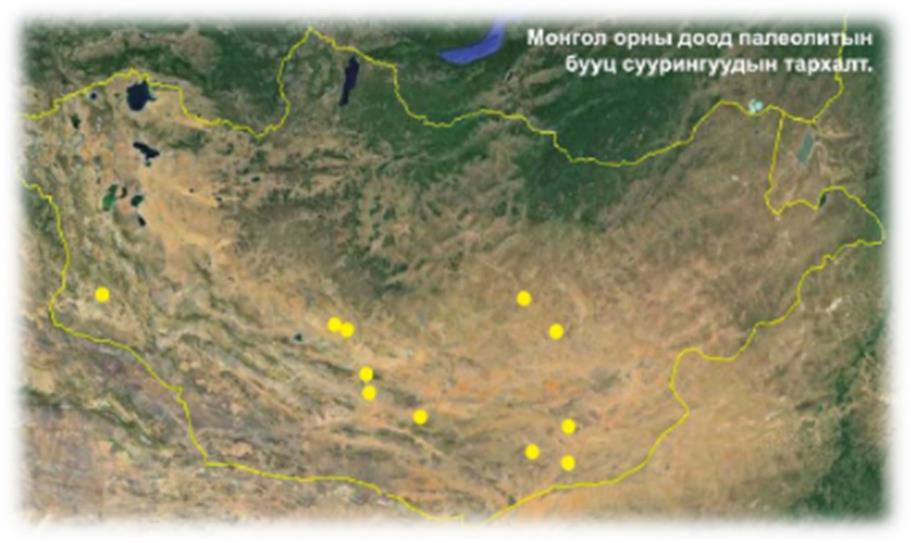 ................................................................................................................................................................. ................................................................................................................................................................................................................................................................................................................. Доорх сурвалжаас: неолитын үед нас барсан хүнийг яагаад эд зүйлсийн хамт оршуулдаг байсан талаар тамааглал дэвшүүлэнэ үү? 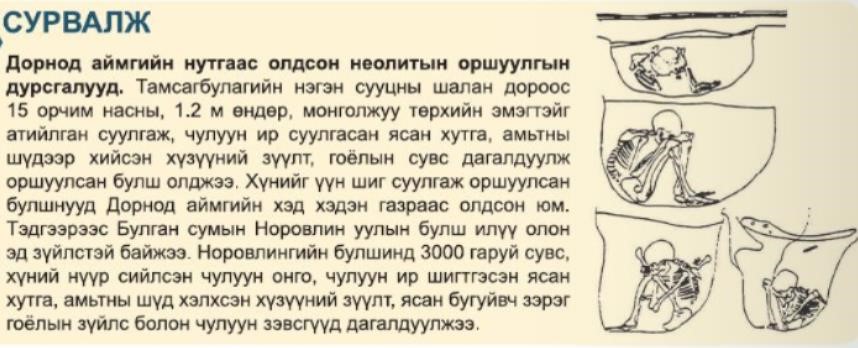 ................................................................................................................................................................. ................................................................................................................................................................. ............................................................................................................................................... Дээрх зурвалжтай ажлаарай: Дорнод аймагт хэд хэдэн газраас илэрсэн булшнуудад хүмүүсийг ижил зан үйлийн дагуу оршуулжээ. Үүнээс ямар дүгнэлт хийж болох вэ? Дүгнэлтээ тайлбарлана бичнэ үү? ................................................................................................................................................................. ................................................................................................................................................................. ............................................................................................................................................ Түүхчлэн бодоорой: Монгол нутагт 800 000 жилээс өмнө эртний хүмүүс анх суурьшсан байх боломжтой юу? Дэлгэрэнгүй тайлбарлаарай.  ................................................................................................................................................................. ................................................................................................................................................................. ............... 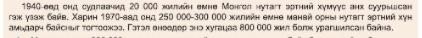 Доорх зургаас: чулуун зэвсгүүдийн аль нь үлдэц, аль нь цуулдсан зэвсэг вэ? зэвсэг тус бүрийг нэрлэнэ үү? 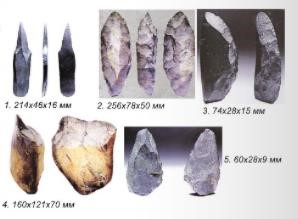 ............................................................  ........................................................... ............................................................. ............................................................. ............................................................ ................................................................ .............................................................. .................................................................. .................................................................... ......................................................................  61.Дээрх зургаас чулуун зэвсгүүдийг палеолитын үеүдийн дагуу эрэмбэлж, аж ахуй ямар зориулалтаар ашиглаж байсныг зэвсэг тус бүрээр нь тайлбарлана уу? ............................................................................................................................................. ............................................................................................................................................... ................................................................................................................................................ ................................................................................................................................................... Дунд палеолитын үед эртний хүмүүс жад зэрэг зүйлмэл зэвсгээр том амьтан агнаж чаддаг болжээ. Үүнээс шалтгаалан эрэгтэй, эмэгтэйчүүдийн хооронд хөдөлмөрийн хуваарь үүссэн гэж судлаачид үздэг Ан гөрөө  эрчүүдийн ажил байжээ. Ан гөрөө хүнсний хангамжийш нэмэгдүүлсэн нь аж ахуйд чухал байлаа. Тэгвэл, дунд палеолитын үед эмэгтэйчүүд ямар ажил хийж байсан бэ? Тэдний хөдөлмөр аж ахуйд ямар хувь нэмэр оруулсан болохыг таамаглал дэвшүүлж тайлбарлан бичнэ үү? ..................................................................................................................................................... ... ..................................................................................................................................................... ....... Дараах дурсгалаас Мезолитийн үед холбогдох хадны зураг аль нь вэ?  А. Өвөрхангай аймгийн Богд сумын нутаг Тэвшийн хадны зураг Ховд аймгийн Манхан сумын нутаг Хойд Цэнхэрийн агуйн зураг Ховд аймгийн Манхан сумын нутаг Ишгэн толгойн хадны зураг Ховд аймгийн Чандмань сумын нутаг Чандмань хар үзүүрийн хадны зураг Увс аймгийн Сагил сумын нутагт орших Можоогийн хадны зураг Дор дурьдсан дурсгалуудаас аль нь Энеолит (Зэс чулуу)-ийн үед хамаарах вэ?  А. Ховд аймгийн Манхан сумын нутаг Цэнхэрийн гол Дорнод аймгийн Тамсагбулагийн суурин Өмнөговь аймгийн Манлай сумын Говийн төхөм Говь-Алтай аймгийн Сүүжийн хөндий Ховд аймгийн Алтай сумын Барлагийн гол Дөрвөлжин булшны соёл Монгол улсын нутгийн аль хэсгээр илүү тархсан байдаг вэ? А. Монгол орны төв болон баруун хэсгээр Монгол орны төв болон дорнод хэсгээр Монгол орны төв болон умард хэсгээр  Монгол орны баруун болон өмнө хэсгээр Монгол орны төв болон өмнө бүсээр Гурвалсан морь хөллөсөн сүйх тэрэг бүхий хадны зураг хаана байдаг вэ?  А. Ховд аймгийн Эрдэнэбүрэн сумын Цамбагарав Ховд аймгийн Манхан сумын Ишгэн толгой Ховд аймгийн Чандмань сумын Чандмань хар үзүүр Ховд аймгийн Үенч сумын Ямаан ус Увс аймгийн Сагил сумын Можоо 49.Ураг төрлийн байгууллын үеийн 5 том соёлыг холбогдох дурсгалтай нь зөв тохируулна уу? Бууц суурин a. Ишгэн толгой Хөшөө чулуу b. Цагаан агуй Хадны зурагc. Хүрэл дуулга Булш, оршуулга d. Норовлин уул Түүвэр олдвор e. Уушгийн өвөр 50.Дараах дурсгалуудыг хамрах үетэй нь зөв тохируулна уу? (5 оноо) Норовлингийн суурин 	           a. Палеолит Можоогийн хадны зураг b. Мезолит Чандманий соёл c. Неолит Хойд Цэнхэрийн агуй d. Хүрэл зэвсгийн үе Хиригсүүрийн соёл e. Төмрийн түрүү үе 51.Дараах түүхийн дурсгалуудыг орших газар нутагтай нь тохируулна уу? (2 оноо) Мойлтын ам a. Өвөрхангай аймгийн Хархорин сум Ярх уул b. Дундговь аймгийн Гурвансайхан сум Ишгэн толгой c. Ховд аймгийн Манхан сум Рашаан хад d. Хэнтий аймгийн Батширээт сум 52.Хүрэл зэвсгийн үеийн хадны зургуудыг орших газар нутагтай нь зөв тохируулна уу?  Тэвш уулын хадны зураг                                    a. Өвөрхангай Богд сум Толжийн боомын хадны зураг                           b. Хөвсгөл аймаг Улаан-Уул сум Баянлигийн хадны зураг                                     c. Баянхонгор аймгийн Баянлиг сум Их Тэнгэрийн амны хадны зураг                       d. Улаанбаатар хотын орчим  53. Энэхүү зураг дээрх дурсгал хаана байдаг түүхийн дурсгал вэ? A. Архангай аймгийн Хашаат сумын нутаг Күлтегиний гэрэлт хөшөө Увс аймгийн орон нутаг судлах музейд буй Долоодойн гэрэлт хөшөө 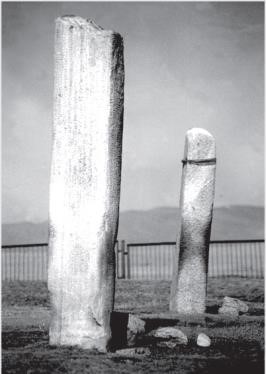 Дорнод аймгийн Халх гол сумын Шонх таван толгойн хөшөө Хөвсгөл аймгийн Бүрэнтогтох сумын Мөнх хааны гэрэлт хөшөө Төв аймгийн Эрдэнэ сумын нутаг, Тоньюкүкийн гэрэлт хөшөө 54.Доор өгүүлсэн түүхийн дурсгалуудыг он цагийн хувьд өсөх дарааллаар нь байрлуулна уу? Хойд Цэнхэрийн агуйн хадны зураг   Ямаан усны хадны зураг Цамбагаравын хадны зураг Тэвш уулын хадны зураг Можоогийн хадны зураг 55.Орчин үед баримталж байгаа хүний хувьсал хөгжлийн үе шатуудаас зөв дараалалтайг сонго. A)Homohabilis – Homosapiens – Homoerectus   Homoerectus - Homohabilis – Homosapiens Homohabilis - Homoerectus- Homosapiens       D) Эдгээр нэршилд дараалал хамааралгүй 56.Хүний үүслийг тайлбарласан үзэл баримтлалууд: 1.Шашны үзэл                               A. Харь гаригийн амьтан 2.Эволюцийн онол                        B. Мичнээс үүссэн 3.Хөдөлмөрийн онол                    C. Бурхан бүтээл 4. Таамаглал                                   D. Байгалийн бүтээгдэхүүн 57.Түүхийн шинжлэх ухааны үүргийг тодорхойлно уу? .................................................................................................................................................... 58. Хомо Неандертальчууд орчин үеийн хүний өвөг мөн үү?                       A.Мөн                       B.Биш         59.Монголын түүхийн дурсгалууд олдсон газрыг одоогийн аймаг нутгаар нь тохируулан нэрлэнэ үү?  Норовлингийн суурин 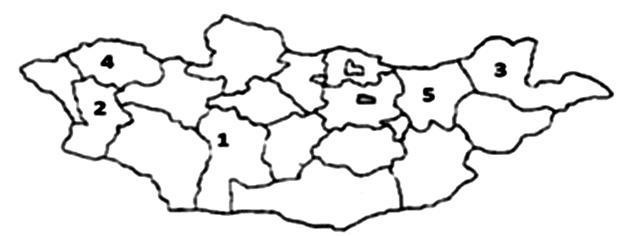 Хойд Цэнхэрийн агуй Можоогийн хад Рашаан хад Цагаан агуй Монголын эртний улсууд  1.Хүннү нар хэдэн аймагт хуваагдаж байсан бэ?  A. 12        B. 24        C. 36        D. 48  2.Хүннү нарын өмнөх нүүдэлчдийг Хятад түүх сурвалж бичигт .......... хэмээн нэрлэж байсан бэ?  A. Ухуань     B. Сюннү    C. Ху нар D. Динлин  3.Хүннү нарыг Монгол угсаатан болохыг генетикийн судалгаагаар баталсан эрдэмтэн?  A. Археологич Д.Цэвээндорж B. Түүхч Х.Пэрлээ  C. Доктор Ж. Батсуурь                     D. Этнологич С.Бадамхатан  4.Сүмбэ нарын хүчирхэг болсныг энэ үеийн Хятадын судар бичигт ....... гэж тэмдэглэж байв.  A.Тэдний дайчин чадамгай, моринд гарамгай.  Тэдний буу болон морь хурдан, Хүннү улсаас нэн хэтэрчээ.  Тэдний зэвсэг хурц, морь хурдан, Хүннү улсаас нэн хэтэрчээ.  Тэдний газар том, мал хөрөнгө ихтэй хүчирхэг.  5.Нүүдэлчдийн довтолгооноос хамгаалж Хятадын цагаан хэрмийг аль улсын үед бүрэн барьж дуусгасан бэ?  A.Хан      B. Цинь         C.Чжоу         D. Мин  6.Хүннү нарыг Баруун европт хүчирхэгжүүлсэн хаан?  A. Хуханью   B. Модунь    C. Аттила       D. Түмэн  7. Уйгарын соёлоос бидэнд уламжлагдан ирсэн гол дурсгал?  A. Хот, хэрэм        B.Бичигт хөшөөнүүд  C. Монгол бичиг        D. Хүн чулуу  8.Хүннү улсын өвөг аймаг Гуйфан нарын талаар Хятадын аль улсын үеийн сурвалжид гардаг вэ?  A.Чжоу улс         B.Хан улс    C.Сүн улс      D.Инь улс  9.“Машид амгалан”, “Өнөд түвшин” зэрэг цолыг аль улсын үед хэрэглэж байв?  A.Нирун        B.Түрэг    C.Кидан      D.Хүннү 10. Хүннү гүрний нийслэлийг .......гэж нэрлэнэ. 11.Хүннү гүрний газар нутгийн байрлал  Өмнөд талдаа Байгал нуур, Хойд талдаа Цагаан хэрэм, баруун талдаа Ил тарвагатай нуруу, зүүн талдаа Солонгосын хойг  Хойд талдаа Байгал нуур, Өмнөд талдаа Цагаан хэрэм, зүүн талдаа Ил тарвагатай нуруу, баруун талдаа Солонгосын хойг  C.Хойд талдаа Байгал нуур, Өмнөд талдаа Цагаан хэрэм, баруун талдаа Ил тарвагатай нуруу, зүүн талдаа Солонгосын хойг  D. Хойд талдаа Байгал нуур, Өмнөд талдаа Цагаан хэрэм, баруун талдаа Ил тарвагатай нуруу, зүүн талдаа Хянганы уулс  12.Модун шаньюй Хүннү нарыг нэгтгэж нэгэн захиргаанд ........... онд оруулсан бэ?  13.Түрэгийн тусгаар тогтнолын дахин тунхаглахад “Эльтерес” (улсыг хураагч) цол өргөмжлөгдсөн хаан хэн бэ?  A.Тоньюкук B.Билгэ C. Күль-Тегин D.Кутулуг  14.Төв азид НТӨ VII мянганы үед оршиж байсан Төвдүүдийн өвгийг юу гэж нэрлэж байв?  A.Манж B.Согд          C.Монгол          D.Тангуд  Хүннүгийн Шаньюйн угсаа залгах гол овог?  A.Сюйбу        B.Лань           C.Сюляньти     D.Хиянь  Нирун улсын хүчин мөхөсдөж, зарим хэсэг нь баруун зүг нүүдэллэн зүүн Европод хүрч, суурьшсан иргэдийг Европын түүхэнд юу гэж нэрлэдэг байсан бэ?  A. Хүннүгийн удмынхан                  B. Варварчууд  C. Аварчууд                                       D. Динлинчүүд  17. Шанюйн угсаа залгадаг хамгийн том түшмэлийн зэрэг дэв?  A. Их жанжин                                   B. Их данху  C. Зүүн сэцэн ван                             D. Баруун сэцэн ван  18.Хүннүчүүдийн өмнөд, умард болон задарсан үе?  A.НТӨ 198 онд                               B.НТӨ 53 онд  C. НТӨ 48 онд                                D.НТӨ 93 онд  19.Төв Азийн эртний гурван томоохон нүүдэлчин аймгуудыг сонгон тэмдэглэ.  Монголчуудын дээд өвөг хүннү, төвдүүдийн дээд өвөг тангуд, манж нарын дээд өвөг хангүг  Монголчуудын дээд өвөг хүннү, тангудын дээд өвөг төвд, манж нарын дээд өвөг зүрчидүүд  C. Төвдүүдийн дээд өвөг тангуд, манж нарын дээд өвөг зүрчидүүд, хятадын дээд өвөг хан үндэстэн  D. Монголчуудын дээд өвөг хүннү, төвдүүдийн дээд өвөг тангуд, манж нарын дээд өвөг зүрчидүүд  20.Эртний нүүдэлчдийн аравтын зохион байгуулалтын үндсэн шинжид хамаарах ойлголтыг тэмдэглэ.  Цэргийн зохион байгуулалтын шинжийг хадгалдаг  Цэрэг-засаг захиргааны зохион байгуулалтай  Засаг захиргааны зохион байгуулалтын нэгж  Төрийн мэдлийн газар нутгийг ийнхүү нэрлэнэ  21.“Монгол Нирун улс” хэмээх бүтээлийг хэн бүтээсэн вэ?  A. Ш.Нацагдорж                         B. Н.Сэр-оджав  C. Г.Сүхбаатар                            D. Ц.Доржсүрэн  22. Нирун улс нь Хятадын ямар улстай өргөн харилцаатай байсан бэ?  A. Тан            B. Ци     C. Вэй               D. Цинь  23. Сүмбэ улсын хааны язгуур овог?  A. Хиянь        B. Сюйбу       C.Лань D.Юйвэйнь  24. Төмөрчдийн бослогыг удирдсан Түрэгийн хаан?  A.Культегин         B. Можо          C. Могилян       D Буман  25.Моюнчур хааны үеийн үйл явдлуудыг тусгасан “Сэлэнгийн чулуу” хэмээх гэрэлт хөшөө ..... байдаг.  A.Булган аймгийн Дашинчилэн сумын нутагт  Архангай аймгийн Хангай сумын нутагт  Булган аймгийн Сайхан сумын нутаг  Архангай аймгийн Эрдэнэмандал сумын нутаг  26.Түүх сударт “өндөр тэрэгтнүүд” гэж ..... улсын өвөг дээдсийг нэрлэж байсан.  A.Сүмбэ          B. Нирун C. Кидан             D.Уйгар  27. Түрэгийн хаант улсын нийгмийн бүтцийг олно уу? A.Феодал, хамжлага               B. Бег, хар будан, тат  C.Эзэн, боол , зарц                   D.Язгууртан, зарц, аран  28.Уйгар улсыг анх нэгтгэсэн хаан?  A.Культегин                B. Пэйло            C. Моюнчур          D. Билгэ  29.Можо /693-716/ хааны хийсэн шинэчлэлд аль нь орохгүй вэ?  A.Байнгын цэрэг байгуулан, цэргийн сургуулилт хийх болсон.  Аймгийн ахлагчдын биеэ даасан байдлыг хязгаарлан, эрх мэдлээ өөртөө төвлөрүүлэн алба татварыг хааны санд хураах болсон.  Зарим нэг хуучин сурвалжтануудыг чөлөөлсөн  Түрэгийн үеийн хөшөө дурсгалуудыг устгах арга хэмжээ авсан  30. Киданчуудыг Монгол гаралтай гэж тогтоосон эрдэмтэн нь…….. юм.  A. Х.Пэрлээ                             B. Р.Цэвээндорж  C. О.Намнандорж                   D. Н.Сэр-од  31. Умард зүгийн нүүдэлчдийн довтолгооноос хамгаалж барьсан Цагаан хэрмийг хэдэн онд барьж дууссан вэ?  A. НТӨ 216            B.НТӨ 48                          C. НТӨ 209              D. НТӨ 198  32.Нирун гэдэг үгийн утга нь ......... .  Уул нурууны ар өврөөр нутагладаг гэсэн утгатай.  Өэлүн эхийн ариун нуруунаас гарсан гэх утгатай.  Дээд тэнгэрээс заяат Добу мэргэний удамчир.  Тохирох хариулт өгөгдөөгүй байна.  33.Төв аймгийн Эрдэнэ суманд хадгалагдан буй дурсгалт хөшөө эртний аль улсын ямар хаанд зориулагдсан бэ?  A. Уйгарын хаан Пейлод                              B. Түрэгийн хаан Куль-Тегинд  C.Түрэгийн хаан Тоньюкук                          D.Уйгарын хаан Моюунчурт  34.Сурвалжид “Гөрмөл гэзэгтэн” хэмээн тэмдэглэгдсэн эртний улсыг нэрлэ.  A. Их Нирун           B.Тоба          C.Сяньби                  D. Уйгур  35.Уртын дууг эртний улсуудын алинд нь үүссэн хэмээн үздэг вэ?  Их Монгол        B.Түрэг        C. Кидан               D. Хүннү  36.Баруун Ляо буюу Хар киданчууд ...... нутаглаж байсан.  A. Буйр нуур, Халх голын сав нутагт.  Их хянганы уулс хавьд.  Шар мөрний сав дагуу.  D.Аму-даръяа, Эрчис мөрний хооронд.  37. “Орхон Енисейн бичиг” эртний улсуудын алинд нь хамааралтай вэ?  A.Уйгар              B.Түрэг                    C.Хятан   D.Нирун  38.Моюн улсын нийслэл?  A. Лүньчен         B. Харбалгас           C. Хэрлэнбарс        D.Пинчен  Нирун улсын хаад?  A.Лаошин, Модун                   B.Кэбин, Хелянь  C.Буман, Можа D.Жарун, Датань  Нийслэл нь хятадад ойр байсан анхны улс:  A.Моюн улс      B.Тоба улс    C. Сяньби улс       D.Хятан улс  41.”Ахын дуу”,”Чилүгэгийн дуу”,”Цээлийн дуу” зэрэг дуун нь өнөөгийн өвөр монголд дуулагдсаар байдаг ажээ. Энэ нь эртний улсуудын алинд нь хамааралтай бэ?  A.Хүннү            B.Сүмбэ           C.Тоба           D. Моюун  42. Хиргисийн үед боолууд эзнээ юу гэж дууддаг вэ?  A. Эзэн             B. Ноён                  C.Да-хэ                        D. Ансо  43. Эртний улсуудаас сарлаг тотемтэй улс бол ... юм.  A. Уйгур           B. Хятан             C. Хүннү              D. Моюн  44. “Орхон Енисейн “бичгийг анх нээж тайлан уншсан эрдэмтэн?  A. Н.Я.Бичурин             B. В.С.Радлов  C.А.Н.Гумилев                         D. В.И.Ядринцев  Хүннүгийн 6 дахь хошуу мал гэгдэж байсан амьтан:  A.Илжиг               B.Луус           C.Сарлаг         D. Тахь  Бурханы шашныг төрийн хэмжээнд шүтэж байсан анхны улс?  A. Нирун               B.Тоба         C. Моюун        D.Хүннү  47.Уйгарууд ямар шашин шүтдэг байсан бэ?  А. Буддын шашин                  B. Христос шашин  C.Манихейн шашин               D. Исламын шашин 48.Сяньби эцэгтэй , Хүннү эхтэй хүмүүсийг хэрхэн нэрлэдэг байсан бэ?  А. Тэ-фү            B.Тү-фа              C.Моюн              D.Тоба  49.Хиргис улсын үед эмэгтэйчүүд нөхөрт гарахдаа биеийхээ ...... хэсгээ хээлж гоёдог байсан ажээ.  A. Гарын шуу        B. Хөл              C. Дух              D.Хүзүү  Хүннү нар хонины бүтэн шүүсэнд хуйхалж чанасан толгой хийж, шүүс хөндөгч баатар толгойны хуйхнаас багахан хэсгийг авч галд өргөх ёс заншил үйлддэг байсныг ямар ёслол гэдэг байв ?  ................................................................................................................................... Эртний улсуудад “Тархан” хэмээх цолыг ямар хүн хүртдэг байсан бэ?  А.Угсаа залгамжлах хун тайж                    B. Цэргийн гол хүчийг захирагч  C. Сурвалж язгууртнууд                             D.Албан татвар хураагч түшмэд  52. НТ 790 оны төвдүүдийн Уйгарын эсрэг боссон бослого ямар хотыг эзэлсэн бэ?  А. Хар балгас                         B.Ордубалык  C. Беш балык                         D. Ханбалык  Одоогийн .............аймгийн .............сумын нутаг дахь Хэрлэн барс хотын үлдэгдэл нь Хятан улсын Дун Чен гэдэг хот байсныг тогтоожээ.  А.Төв аймгийн Сэргэлэн сум                     B. Завхан аймгийн Aлдархаан сум  C. Булган аймгийн Дашинчилэн сум D.Дорнод аймгийн Цагаан овоо сум  Хүннү нар тариалан эрхлэхдээ голчлон юу тарьж байсан бэ?  A.Будаа               B).Буудай       C. Арвай           D.Амуу  Уугуул нутаг нь Енисей мөрөн, Абакан голоор нутаг байсан эртний улсуудын нэг аль нь вэ?  A.Уйгар              B. Хиргис       C. Хятан   D. Нирун  Улсаа Янь хэмээн нэрлэж өөрийгөө Ван, нийслэлээ Лүньчен хэмээн нэрлэж байсан хаан аль улсын түүхэнд тэмдэглэгдсэн бэ?  A.Уйгар              B. Моюн         C. Хятан           D.Тоба  57.Тоба нар ямар бурханыг шүтэн биширч байв?  A.Жанрайсаг бурхныг          B.Аюуш бурхныг  C. Лхам бурхныг                   D. Майдар бурханы  58. Эртний улсуудаас нүүдэлчдийн түүхэнд шинээр буй болгосон зүйлсийг харгалзуулан тохируулна уу?  1.Тоба A. Анхны дарь үйлдвэрлэсэн.  2.Хүннү B. Хүн чулуун хөшөө.  3.Түрэг C. Жин хэмжүүрийн систем дэлгэрүүлсэн.  4.Хятан D. Аравтын систем.  A. 1a,2d,3b,4c              B.1d,2c,3a,4b  C. 1b,2a,3d,4c               D. 1c,2d,3b,4a  59.Эртний нүүдэлчдийн бичиг үсгийн хамаарал.  1.Тоба A. Тамга үсэг  2.Хятан B. Мянган тэмдэгт үсэг  3.Хүннү C. Их ба бага бичиг  4.Түрэг D. Руни бичиг  A. 1а,2b,3c,4d                     B.1c,2d,3а,4b  C.1b,2c,3а,4d                     D. 1d,2а,3b,4c  60. Түрэгийн хаад, язгууртнуудын цол өргөмжлөлийг тохируул.  1.Куль-Теген A. Билгэ хаан  2.Могилян B. Цэргийн жанжин  3.Тоньюкук C. Мэргэн зөвлөх  A.c, 2b,3а B.1b, 2а,3c              C.1а,2b,3c  61.Монголын эртний улсуудыг оршин тогтнож хугацаатай нь зөв тохируул.  1.Хятан A. Мэө 209-мэ93 он  2.Хүннү B. Мэ 901-1125 он  3. Нирун C. Мэ 552-745 он  4.Түрэг D. Мэ 402-555 он  5.Уйгар E. Мэ 745-840 он  6.Сяньби F. Мэ II-IV зуун  A.1b,2а,3d,4c,5e, 6f                    B.1а,2b,3c,4d,5f,6e  C.1f,2a,3c,4d,5e,6b D. 1e,2b,3e,4а,5c,6f  62.Эртний улсуудын түүхэнд ул мөрөө үлдээсэн хаадыг улстай нь холбон тэмдэглэнэ үү?  1.ХүннүA. Шелүнь каган  2.Сүмбэ B. Модун шаньюй  3.Нирун C. Моюунчур  4.ТүрэгD. Таньшихуай  5.УйгарE. Амбагянь 6.Хятан F. Билгэ  A.1b,2d,3а,4f,5c,6e                 B.1d,2а,3c,4b,5f,6e  63.Эртний улсуудын түүхэнд холбогдох олдворуудыг холбо.  Ноён уулын булш A. Түрэг  Орхоны бичээс B. Уйгар  Хэрлэн барс хотын туурь C. Хүннү  Хар хул хааны балгас D. Хятан  A. 1c,2a,3d,4b             B. 1c,2d,3а,4b  C.1а,2c,3b,4d              D. 1b,2c,3а, 4d  64. Монгол нутаг дахь эртний нүүдэлчдийг Хятадын сурвалжуудад хэрхэн нэрлэж байв?  НТӨ XVII зуун  	 	 	A. Жун, Ди  НТӨ VII зуун  	 	 	B. Ху  НТӨ V зуун  	 	 	C. Гуйфан, Вэйфан  A.1b,2c,3а,  	 	B.1а,2b,3c, 	 	 C. 1c,2а,3b  65 . Хүннү нарын хийж байсан довтолгооныг тохируул.  1.НТ 445 онд Аттила хааны үед  	A. Дон мөрнийг гаталж  Готуудыг бут цохисон.  2.НТ 375 онд Баламир хааны үед   	B. Карпатын уулс, Дунай мөрнийг гаталж, Римийн  хаант улс руу довтолсон.  3. НТ448 онд Аттила нас барахад  	 C.Хүннү нар бутран сарнисан.  A.1c,2a,3b B.1a,2b,3c       C. 1b,2а,3c  66. Дараах хотууд аль улсын үед холбогдохыг тохируул.  67.Түрэгийн хаант улсын язгууртнуудын хөшөө дурсгал хаана байдгийг тодорхойл.  1.Тоньюкук   	A. Төв аймаг Налайх орчим  Культегин  	 B. Хархорин Орхоны хөндийд  Моюнчур 	 	 C. Булган аймаг Сайхан сум  A.1c,2d,3b, 	 	B. 1c, 2а, 3d,   	C. 1а, 2b, 3c,  68. Дараах улсуудын язгуур овгийг зөв олж тогтоо.  1.Хятан 	 	A. Елюй  2.Түрэг  	 	B. Нукуз  3.Уйгур 	 	C. Ашина  4.Нирун  	 	D. Теле  A.1d,2c,3b,4а          B. 1c, 2d, 3а,4b  C. 1а, 2c, 3b, 4d      D. 1b, 2c, 3а, 4d  69. Нүүдэлчин угсаатнуудын удирдагчийн цолыг нэрлэ.  А. 1b, 2d, 3a, 4c, 5e   	B. 1d, 2а, 3c, 4d, 5e  C. 1c, 2e, 3а, 4d, 5b  	 D. 1c, 2a, 3e, 4d, 5b  70. Хүннү гүрний нийгэм- төрийн бүтцийн хамаарлыг тохируул.  1. Эзэн хааны нэршил  	 	 	A. Иволга  2.Хот суурингийн дурсгал 	 	 	B. Аттила  3.Засаг захиргааны удирдагч  	 	C. Лули, Жүки ван  4.Их нүүдлийн удирдагч  	 	 	D. Шаньюй  5.Ноёлох овог  	 	 	 	E. Сюйляньти  A)1c,2b,3а,4e,5d 	 	 	 	B) 1d,2а,3c,4b,5e  C) 1d,2c,3b,4а,5e  	 	 	 	D) 1d,2b,3c,4а,5e  71. Монголчууд хэдий үеэс гадаад харилцаанд оролцож эхэлсэн бэ?  A) Ураг төрлийн байгууллын үеэс  	 B) Монголд төр ёс үүссэн үеэс  C) Монголын Нэгдсэн Улсын үеэс  	 D) Монголын эзэнт улс байгуулагдсан үеэс  72. Нүүдэлчдийн түүхэнд анх удаа гуулин зоосон мөнгөөр худалдаа хийж байсан улс?  A) Хиргис  	B) Уйгар  	C) Сүмбэ  	D) Нирун  73. Хэв хуулийн тодорхойлолт?  Нүүдэлчдийн анх буй болгосон хууль цааз  Хүн төрөлхтөнд мөрдөгддөг бичигдээгүй хууль  Зан заншил, амнаас ам дамжин нийгмийн харилцааг зохицуулдаг бичиг D) Их хаанаас зарлигаар тогтоосон цааз хууль 74. Зөв харгалзуулна уу.  Хятан  	А. 12 жилийн он тооллыг анх хэрэглэж байсан.  Сүмбэ  	В. Анх удаа нийслэлээ харь улс руу ойртуулан нүүлгэсэн.  Моюн  	С. Нүүдэлчдээс анх удаа дарьт зэвсгийг үйлдвэрлэсэн.  Уйгур 	 D.Өндөр тэрэгтний улс хэмээн нэрлэгдсэн.  А) 1d, 2с, 3а 4.b  	В) 1а, 2b, 3с, 4d  С) 1с, 2а, 3b, 4d  	D) 1b, 2d, 3с, 4а  75. Зөв харгалзуулна уу?.  Тоба  	А. Оны цолыг анх авч хэрэглэсэн.  Түрэг  	В. Жин хэмжүүрийн нэгдсэн системийг дэлгэрүүлсэн.  Хүннү  	С. Улсын эзэн хаанаа “Эль” хэмээн нэрлэсэн.  Нирун  	D. Түмтийн системийг анх буй болгосон.  А) 1а, 2с, 3d, 4b  	В) 1b, 2с, 3d, 4а  С) 1d, 2b, 3c, 4d  	D) 1с, 2d, 3а, 4b  76. 924 онд Хиргис улсыг довтолж, Хэрлэнгээс урагш Алтайгаас зүүн тийшх газар нутгийг эзэлж тэлгээрийг нийтэд нь Зү-Бү хэмээн нэрлэж байсан Хятан улсын хаан?  A) Амбагян  B) Ельюи Даши  	C) Хубилай 	 D) Лубугу  77. 745-840 оны хооронд Монгол нутагт оршиж байсан Уйгар улс нь гарал үүслийн хувьд доорхоос алинд нь хамаарах бэ?  A) Өвөг Монгол  	B) Түрэг  	C) Фин-Угор  D) Хятад  78. Хулгай хийсэн тохиолдолд ... баригдсан хулгайч эцэгтэй бол эцгийн хүзүүнд цаазлагдсан хулгайч хүүгийн толгойг бүх насаар нь зүүлгэдэг... хуультай ямар улс байсан бэ?  A) Хүннү  	B) Хиргис 	 C) Хятан  	D) Уйгар  79. 745-840 оны хооронд Монгол нутагт хүчирхэг төр улсаа байгуулан оршин тогтнож байсан улс?  A) Хүннү  	B) Хиргис  	C) Хятан  	D) Уйгар  80. Архангай аймгийн Хотонт сумын нутгаас илрүүлэн, малтан судлаж буй “Дөрвөлжин” хэмээх дурсгал аль улсын үед хамаарах бэ?  A) Хүннү 	 B) Жужан 	C) Хятан 	 D) Уйгар  81. Эртний улсуудын бичиг үсгийн хамаарлын зөв хувилбар.  А. Хүнну-Тамга үсэг, Тоба-Ханз үсэг, Түрэг-Согд үсэг, Уйгар-Их бага үсэг, Хятан-Руни бичиг, Монгол-Босоо бичиг.  В. Хүнну-Тамга үсэг, Тоба-Ханз үсэг, Түрэг-Согд үсэг, Уйгар-Руни үсэг, Хятан-Их, бага бичиг, Монгол-Босоо бичиг.  С. Хүнну-Тамга үсэг, Тоба-Ханз үсэг, Түрэг-Руни үсэг, Уйгар-Согд үсэг, Хятан-Руни бичиг, Монгол-Босоо бичиг.  85. Нүүдэлчдийн овгийн харилцаан дахь давхар холбоо гэж юуг хэлэх бэ?  А. 2 овог Эндогами ёсыг хатуу баримтлан удаан хугацаанд худ ураг барилдсны үндсэн дээр шинэ овог, угсаа үүсэхийг хэлнэ.  В. Моногами харилцаа ялсны дараа Эгзогами ёс гарч ирснийг давхар холбоо гэнэ.  С. “Хунну эцэгтэй, Сяньби эхтэй” өвөг Монголчуудын ургийн харилцаанд удаан хадгалагдсан ёсыг хэлнэ.  Д. Харь бус ураглахуй буюу Эндогами, Овог дотор ураглахыг хатуу хориглодог Эгзогами 2 ёсыг хэлдэг.  Хятадын уламжлалт 24 төр улсад ордог төв азийн нүүдэлчдийн байгуулсан төр улсууд.  А. Тоба-Вэй улс. Хятан-Дай Ляо улс. Монгол-Юань улс. Манж зүрчид-Дай Чинь улс. Төвд-Тангудын Си Сяо  В. Тоба-Вэй улс. Хятан-Дай Ляо улс. Монгол-Юань улс. Манж зүрчид-Цинь, Дай Чинь улс.  С. Тоба-Вэй улс. Хятан-Дай Ляо улс. Монгол-Юань улс. Зүрчид-Цинь, Манж-Дай Чинь улс. Хотон-Тань улс  Төв азиас нүүдэллэсэн Нүүдэлчдийн анхдугаар их нүүдлийн үр дүнд Европт тогтсон Нүүдэлчдийн хаант улс.  А. 453 он хүртэл оршин тогтносон Атиллын хаант улс Болгар, Унгарын нутагт төвлөрөн оршин тогтнож байв.  В. 552-558 онд Түрэгүүдэд шахагдсан Аварчууд Унгар, Славяны нутагт биеэ даасан улсаа байгуулж байсан.  С. Их нүүдлийн улмаас Каспи-Хар тэнгисийн сав газраар нутагладаг олон нүүдэлчид Европт цөмрөн орж өөрсдийн хаант улсаа байгуулж байсан/МЭ-ний 3-р зуун/  Д. Эртний Грек, Ромын эзэнт улсуудтай зэрэгцэн МЭӨ 4-р зуунаас Скифүүд Дорнод европт нутагладаг байв.  Төв азиас нүүдэллэсэн Нүүдэлчдийн анхдугаар их нүүдлийн үр дүнд Европт тогтсон Нүүдэлчдийн хаант улс.  А. 453 он хүртэл оршин тогтносон Атиллын хаант улс Болгар, Унгарын нутагт төвлөрөн оршин тогтнож байв. дээгүй хууль В. 552-558 онд Түрэгүүдэд шахагдсан Аварчууд Унгар, Славяны нутагт биеэ даасан улсаа байгуулж байсан.  С. Их нүүдлийн улмаас Каспи-Хар тэнгисийн сав газраар нутагладаг олон нүүдэлчид Европт цөмрөн орж өөрсдийн хаант улсаа байгуулж байсан/МЭ-ний 3-р зуун/  Д. Эртний Грек, Ромын эзэнт улсуудтай зэрэгцэн МЭӨ 4-р зуунаас Скифүүд Дорнод европт нутагладаг байв.  Төв азид үүссэн угсаатны бүлгийн зөв хувилбар.  А.Түрэг-Монгол-Манж,Тунгус. С.Түрэг-Монгол-Ненц,Цаатан  В.Монгол-Түрэг-Зүрчид,Цаатан. Д.Монгол- Түрэг-Солонгос,манж.  “ Гурван улсын түүх” зохиол эртний ямар улсад зохиогдсон бэ?  А. Хүннү В. Нирун С. Тоба Д. Сүмбэ (Сяньби)  Эртний Түрэгийн үед үл хамаарах түүхийн дурсгал.  А. Хүн чулуу. В. Хиргисүүр. С. Газар усны нэрс. Д. Дөрвөлжин булш.  Түрэгийн хаант улсын үед 3 хаанд шадарласан мэргэн түшмэл хэн бэ?  А. Күчүлүг. В. Моюньчур. С. Тоньюкук. Д. Билгэ буюу Культеги  “Хунну эцэгтэй, Сяньби эхтэй” эртний улс:  А. Түрэг, В. Уйгар, С. Тоба Д. Дунху 91.Энэхүү түүхэн дурсгал эртний аль улсад хамаарах вэ?  A. Хүннү      B. Уйгур  	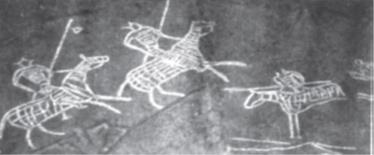 C. Нирун       D . Хятан     E. Түрэг  Монголын эртний төрт улсуудаас анхлан “дуу бариулах” хэмээх бичиг захидлын шүлэглэсэн, нууцлаг хэлбэрийг ашиглаж байсан улс аль нь вэ?  .................................................................................................................................... Хожуу Хан улсын түүхэнд “Хүннү гүрний эзэлж байсан дорноос өрнө хүртэлх 14 мянган бээр газар нутгийг бүх уул нуруу, гол мөрөн, гашуун нууруудын хамт эзлэн захирсан” хэмээн тэмдэглэгдсэн төрийн зүтгэлтэн хэн бэ? ................................................................................................................................................................. . 94..Монголын эртний улсуудын Монголын болон дэлхий дахины түүхэнд оруулсан гол хувь нэмэр юу вэ?  Хаант төрийн өвөрмөц хэлбэр     Хаягдалгүй, байгальд сөрөг нөлөөгүй аж ахуй эрхэлдэг өвөрмөц технологи  Нүүдлийн нөхцөлд тохирсон орон сууц, гутал хувцас, хоол унд хэрэглэдэг   Нүүдэлчдийн өвөрмөц иргэншлийг бий 95.Жужан улс хэдэн онд байгуулагдсан бэ?   A. НТӨ 198 он           B . НТӨ 209 он  C.НТ 333 он                D.НТ 93 он            E. НТ 189 он 96.Хүннү гүрний үед улсын хилийн баруун зүг нь хаагуур хиллэж байсан бэ?  А. Байгаль нуур                   В. Цагаан хэрэм  С. Хянганы нуруу              D. Ил Тарвагатайн нуруу        Е. Хөвсгөлийн уулс  97.Дөрвөлжин булшны гаднах хэлбэр байдлын тухай өгөгдөл аль нь зөв бэ?  Дөрвөлжин хэлбэрийн хашлага чулуу бүхий оршуулгын байгууламж Дөрвөлжин, дугуй хүрээ чулуутай, голдоо дугуй чулуун дараас бүхий эртний булш  Чулууг засаж өнгөлөн дээд хэсэгт нь нар сар, их биед бугыг дүрсэлсэн хөшөө  Мал амьтныг хийсвэрлэн дүрсэлсэн хөшөө Гурвалжин хэлбэртэй оршуулгын байгууламж  Цэргийн жанжны гэр бүлд төрж, 14-15 настайдаа хаанаар өргөмжлөгдсөн төрийн зүтгэлтэн хэн бэ?   A. Амбагян          B. Могилян      C. Таньшихуай       D. Шэлүнь     E. Түмэн Монгол малчид малын ус унд, ургамлын шимт чанар, цаг улирлын байдлаас шалтгаалан нүүдэллэхийг ерөнхийд нь хэрхэн ангилдаг вэ?  A. Нутаг сэлгэх нүүдэл                     B. Өртөөлөн дамжих нүүдэл  C. Ойрын болон холын нүүдэл        D. Саахалт газрын нүүдэл      E. Бүгд зөв  Монголын түүх, соёлын биет бус өвд аль нь хамааралгүй вэ?   A. Үндэсний ёс заншил, зан үйл             B. Эрдэм ухааны уламжлал  C. Бэлгэдэх ёс       D. Хүн чулуу            E. Язгуур урлаг Энэхүү түүхэн дурсгал эртний аль улсад хамаарах вэ?  A. Хүннү          B. Нирун         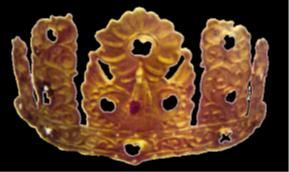  C. Түрэг          D. Уйгур    E. Хятан ”Вэй улс аль хэдийн сул дорой болсон. Одоо ертөнцөд гагцхүү бид хүчтэй байна. Вэй улсын элчин дахин ирвэл битгий хүндэтгэгтүн” хэмээн зарлиг буулгасан байдаг. Энэ сурвалж аль улсын түүхэнд холбогдох вэ?  ............................................................................................................................................ Нирун улсыг мөхөлд хүргэж, гадаад харилцааны зарчмыг хөсөрдүүлсэн хаан хэн бэ?  ……………………………………………………………………………………… Хүннүчүүдийн Европод очиж байгуулсан Атиллагийн улс /434-453/ баруун Европын түүхэнд ямар нөлөө үзүүлсэн бэ?  Ромын эзэнт улсын уналтад хүргэсэн.  Ромын эзэнт улсын колончлолоос олон улс чөлөөлөгдөх боломжтой болсон.  Бие даасан улсууд байгуулагдах нөхцлийг бүрдүүлсэн.  A,B,C хариулт зөв Эдгээрээс өөр Түрэг улс хэдэн онд байгуулагдсан бэ?  A. НТӨ 198 он             B. НТӨ 209 он               C. НТ 48 он  D.НТ 555 он                   E. НТ 189 он Хүннү гүрний үед улсын хилийн зүүн зүг нь хаагуур хиллэж байсан бэ?  А. Байгаль нуур                В. Цагаан хэрэм  С. Хянганы нуруу             D. Алтайн нурууны чанад       Е. Хөвсгөлийн уулс 744 онд өөрийгөө Куль Билгэ хаанд өргөмжилсөн төрийн зүтгэлтэн хэн бэ? A. Амбагян                   B. Пэйло  C. Таньшихуай              D. Шэлүнь           E. Түмэн  Монголчууд бэлчээр нутгаа олон аргаар шинжиж сонгон нүүдэллэдэг. Үүний нэг нь “өвс шатааж” үзэх арга бөгөөд шатаасны дараа ямар үнстэй байвал шимтэй газар гэж үздэг вэ?  ......................................................................................................................................................... Энэхүү түүхэн дурсгал аль улсад хамаарах вэ?  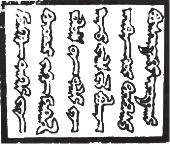 A. Хүннү       B. Нирун        C. Түрэг       D. Уйгур      E. Их Монгол улс  Вэй улсын сударт “Анх Ливэй хааны сүүлээр үс нь хөмсгөө хүртэл ургасан бөгөөд уг овог, нэрээ мартсан нэгэн боолыг барьжээ. Түүнийг эзэн нь Мугулюй хэмээн нэрлэжээ” гэсэн байдаг. Энэ нь эртний аль улсад хамаарах эх сурвалж вэ?  ........................................................................................................................................................ Хүн төрөлхтний анхны их нүүдлийн төвд явсан Хүннү нараас Европчуудын өвлөн авсан зүйлүүд аль нь вэ?  Засаг захиргааны аравтын тогтолцоо     Дөрөө, амгай, яс нааж хүч оруулсан нум, дуут сум  Уртын дуу, тууль, хөөмий Аман хуур, морин хуур, лимбэ Эдгээрээс өөр Хүннү гүрний газар нутгийн байрлал талаар бичнэ үү? ................................................................................................................................................................. . .................................................................................................................................................................. ............................................................................................................................................... Эртний улсуудын хаадыг жагсаан бичнэ үү? .......................................                    .............................. ........................................                   .................................... .........................................                 .......................................... Түүх сударт “өндөр тэрэгтнүүд” гэж ..... улсын өвөг дээдсийг нэрлэж байсан. …………………………………………………………………………………………………. Киданчуудыг Монгол гаралтай гэж тогтоосон эрдэмтэн нь…….. юм. A. Х.Пэрлээ                            B. Р.Цэвээндорж C. О.Намнандорж                   D. Н.Сэр-од “Орхон Енисейн бичиг” эртний улсуудын алинд нь хамааралтай вэ? A.Уйгар         B.Түрэг        C.Хятан           D.Нирун Моюн улсын нийслэл? A. Лүньчен            B. Харбалгас         C. Хэрлэнбарс     D.Пинчен Нирун улсын хаад? A.Лаошин, Модун           B.Кэбин, Хелянь C.Буман, Можа               D.Жарун, Датань  Нийслэл нь хятадад ойр байсан анхны улс: A.Моюн улс     B.Тоба улс     C. Сяньби улс      D.Хятан улс ”Ахын дуу”,”Чилүгэгийн дуу”,”Цээлийн дуу” зэрэг дуун нь өнөөгийн өвөр монголд дуулагдсаар байдаг ажээ. Энэ нь эртний улсуудын алинд нь хамааралтай бэ? ......................................................................................... Эртний улсуудаас сарлаг тотемтэй улс бол ... юм. A. Уйгур            B. Хятан      C. Хүннү     D. Моюн “Орхон Енисейн “бичгийг анх нээж тайлан уншсан эрдэмтэн? A. Н.Я.Бичурин            B. В.С.Радлов C. А.Н.Гумилев            D. В.И.Ядринцев Хүннүгийн 6 дахь хошуу мал гэгдэж байсан амьтан  	………………………………… Бурханы шашныг төрийн хэмжээнд шүтэж байсан анхны улс? ..................................................... Монголын эзэнт гүрэн 1.Монголын нууц товчоог хэн орчин цагийн Монгол хэлэнд буулгасан вэ?  A) Ш.Гаадамба 	 B) Ц.Дамдинсүрэн  C) Пэрлээ 	 	 D) Б. Ренчин  2.Монголын нууц товчооны Хятад хэл дээрх эхийг анх хэн гэдэг эрдэмтэн хаанаас олж, орос хэл рүү хөрвүүлсэн бэ?  A)Позднеев, Бээжин хотын музейн архиваас  Кафаров, Бээжин хотын номын сангаас  Козин, Бээжин хотын архиваас  D)Хениш, ӨМӨЗО-оос  3.XII зууны үед Монгол нутагт оршин тогтнож байсан аймгуудад аль нь хамааралгүй вэ?  A) Хамаг Монгол, Татар 	 	 B) Хэрэйд, Тайчууд  C) Юншээбү, Хатагин  	 	D) Найман, Мэргид  4.Найман Татар, Гучин Татар зэрэг нэрс анх тэмдэглэгдсэн сурвалж аль нь вэ?  А) Монголын нууц товчоо 	 	 В) Моюнчур хааны гэрэлт хөшөө  С) Культегиний гэрэлт хөшөө 	 D) Билгэ хааны гэрэлт хөшөө  5.Гэрэгэ гэдэг юу болох?  A)Улс гүрнүүдийн хооронд байгуулсан гэрээ.  B)Монголын эзэнт гүрний элч нарын итгэмжлэлийн баталгаа.  Эзэнт гүрний үеийн төрийн аливаа нэг шийдвэр.  Дархан цолтой хүмүүст өгсөн өргөмжлөл.  6.VIII-аас XII зууны Монгол аймгуудыг нутаг ус, нийгмийн хөгжлөөр нь хэрхэн хуваадаг вэ?  A) Ойн, талын  	 	B) Говийн.Хангайн  C) Зүүн, баруун  	 	D) Монгол, Түрэг  7.XII зууны үед Монгол аймгууд.......... нутаглаж байсан.  A)Хятадын Цагаан хэрмээс Байгаль нуур, Алтайн нуруунаас Буйр нуур хүртэл.  Хятадын Цагаан хэрмээс Байгаль нуур, эрчис мөрнөөс Солонгосын хойг хүртэл  Хятадын Цагаан хэрэмээс Якут, Эрчис мөрнөөс Хянганы нуруу хүртэл  Алтай, Хангай, Хэнтийн нурууны хооронд  8. XII зууны үе гэхэд дараах аймгуудаас аль нь төр ёсны хөгжлөөрөө бусдаасаа давуу байсан бэ?  A) Найман  	 	B) Хэрэйд C) Хамаг Монгол  D) Татар  Хэрэйдийн түүхэнд тэмдэглэгдсэн анхны хан-буюруг хэн бэ?  А) Маркус В) Сарык С) Тоорил D) Гүр хан  Хамаг Монголын Ханлиг, Хэрэйдийн ханлигтай аль талаараа хил залгаж байсан бэ?  А) Баруун талаараа В) Зүүн талаараа  С) Урд талаараа D) Хойд талаараа  11.Эдгээрээс Нирун аймгийн үүслийг зөв тодорхойлсон тодорхойлолт аль нь вэ?  A) Алунгоогоос төрсөн Буха хатаги, Бухату салжи, Боданчар мунхагаас үүссэн.  Дарлигин аймгаас салбарлан гарсан.  Бэлгүнүтэй, Бүгүнүтэй хоёрын үрс болон бусдаас үүссэн.  Эргүнэ күнгээс гарсан нийт Монголчуудаас бүрдсэн.  12. Монголын 3 хааны эх болсон хатан аль нь вэ?  Чингис хааны гэргий Бөртэ  Батмөнх Даян хааны хатан Мандухай сэцэн  Өгөдэйн хатан Найманжин  Толуйн хатан Сорхогтани  13.Гурван мэргэдийн нутаглаж байсан газар?  Хангай, Хэнтийн уулсын завсраар  Орхон, Сэлэнгийн бэлчрээр  Буйр нуур, Халх голын сав газраар  Цагаан хэрмийн дагуу  14."Буюруг” аль ханлигийн тэргүүний цол вэ?  A) Хамаг Монголын ханлиг  B) Хэрэйдийн ханлиг  C) Мэргидийн ханлиг   D) Найманы ханлиг  15.Хабул хаан хэний хүү вэ?  A) Торголжин баян   	B) Хабичбаатар  C) Тумбинай сэцэн  	 D) Нэгүүн тайш  16.Хабул хааны дараачаар Хамаг Монголын ханаар хэн сууж байсан бэ?  A) Амбагай  B) Хотула  	D) Есүхэй  	D) Гүр хаан 17.Түүхэн сурвалжуудад Татар аймгийг хэрхэн тэмдэглэн үлдээсэн байдаг вэ?  A) Хонгирад   	B) Зү-бү  	C) Кидан  	D) Хар Кидан  18.XIII зууны үед Найманы хамгийн нөлөө бүхий удирдагч нь хэн байсан бэ?  A) Маркус хан  	B) Тоорил хаан  	C) Таян хаан   	D) Сэнгүм  19.Гурван мэргэд гэдэгт ямар ямар аймаг багтаж байв?  Хар мэргэд, Цагаан мэргэд, Хаан мэргэд  Их мэргэд, Бага мэргэд, Хурц мэргэд  Хаад мэргэд, Увас мэргэд, Удуйд мэргэд  D)Их мэргэд, Бага мэргэд, Удуйд мэргэд  20.XIII зууны хагаст Гурван мэргидийн холбоог тэргүүлж байсан хан?  A) Тогтао  	B) Хадаан  	C) Амбагай 	 D) Алтан  21.XII зууны төгсгөл үед Гурван мэргидийг тэргүүлэгч байсан аймаг аль нь вэ?  А) Удуйд мэргэд  	В) Увас мэргид  С) Хаад мэргид  	D) Удуйд мэргэд болон Хаад мэргид  Чингис богдыг залгамжлан, Монгол гүрний хаан ширээнд хэн өргөмжлөгдсөн бэ?  А) Зүчи  	В) Цагаадай  С) Өгэдэй 	 D) Тулуй  “Хамгийн хаан улсын эзэн байтлаа охиноо өөрөө үдэж өгөхийг надаар цээрлэ.....Миний өшөөг ав” хэмээн хэн хэлсэн вэ ?  ...................................................................................................... 24.Амбагай хааны анхлан бий болгосон "тайш" хэмээх тушаалтны гол үүрэг юу байсан бэ?  Цэргийн хэргийг эрхлэх  Хууль цаазны хэргийг эрхлэх  Санхүү, алба татварын асуудал эрхлэх  Дээрх бүгд  25.Амбагай хааны үед бий болсон улсын анхны тайш хэн байв?  A) Хадаан 	 B) Хотула  	C) Бартан баатар  	D) Аригчинэ  26.Дор өгүүлсэн хүмүүсээс хэн нь ихэс дээдсийн хуралдайг хуруулан хаан сонгож, Боржигин угсаа залгамжлалыг анх бий болгосон бэ?  A) Хабул хаан 	 B) Есүхэй  	C) Добу мэргэн 	 D) Амбагай  27. XIII зууны хагаст Найман аймаг хэдэн хэсгээс бүрдэж байсан бэ?  A) 1 	 B) 2 	 C) 3  D) 4  28. XII зууны үед аймаг ханлигийн сурвалжтан, харц ардын дунд гарч байсан тэмцлийн гол хэлбэрүүд аль нь вэ?  Оргон зайлах, бослого гаргах, эзнийхээ эд хөрөнгийг хулгайлах гэх мэт  Малын тоо толгойг дарж, татвараас зайлсхийх, харъяа эзнээ орхиж нүүж явах, харъяат эзнээ дайсанд барьж өгөх, эзнээ алах гэх мэт.  Эзнийхээ нэр алдрыг гутаах, доромжлох, тэднийг хаанд ховлож нутаг заах  Харьяат эзэд, хаадынхаа эсрэг зэвсэгт тэмцэл хийх  29.Монголын нууц товчоонд Харчугийн хөвгүүн Боржигидай мэргэн бүлгээ. Түүний гэргий нь ............................., түүнээс төрсөн хөвгүүн нь Торголжин баян хэмээжээ.  A) Борогчин гуа 	 B) Монголжин гуа  C) Хадаан  	 	D) Алун гуа  30.Хабул хаан, Сэмсэчүлэ нарын эцгийн нэр хэн бэ?  A) Начин баатар 	 B) Тумбинай сэцэн  C) Бартан баатар  	D) Аригчинэ  31. Монголын нууц товчоонд Хабул хааныг хэдэн хөвгүүнтэй гэж тэмдэглэн үлдээсэн байдаг вэ?  A) 5 	 B) 7  C) 9  D) 6  32. Хабул хааны хөвгүүн Есүхэй баатрын эцэг хэн бэ?  A) Амбагай 	 B) Хотула  	C) Бартанбаатар  	D) Сэмсэчүлэ  33.Есүхэй баатар өөрийн гэргий Өүлэн үжинг хэнээс булаан авсан учир хожим өс зангидаж, Тэмүжиний гэргий Бөртэг булаан авах шалтгаан болсон бэ?  A) Мэргидийн Их чилэдү  	 	B) Мэргидийн Тогтао бэхи  C) Мэргидийн Чилэгэр бөх   	D) Мэргидийн Дайр үсүн  Монголын үед холбогдох булш, оршуулгын төрөл Монгол нутагт хаагуур тохиолддог вэ?  А) Төвийн бүсийн аймгуудаар  	В) Зүүн бүсийн аймгуудаар  С) Баруун бүсийн аймгуудаар 	 D) Бүх бүсэд тохиолдоно.  Монголын үеийн оршуулгын зан үйл ёсоор нас барагчийнхаа тэргүүнийг гол төлөв аль зүгт хандуулан оршуулдаг вэ? А) Хойд  	В) Баруун 	 С) Зүүн 	 D) Баруун урд  36."Жадаран" аймаг гэж ямар аймгийг нэрлэдэг бэ?  A) Алтан ургийн аймгийг B) Язгуурын монгол аймгийг  Аймгууд салбарлан задрахад үүссэн аймгийг  A ба B хариулт зөв  37. Эртний перс сурвалж болох "Судрын чуулган" бүтээлийг хэн туурвисан бэ?  A) Рашид-ад-дин 	 B) Гангаажанцан  C) Чойжи-Одсэр  	D) Лувсанданзан  38.Монголын нууц товчоо Чингис хааны язгуур дээд тэнгэрээс заяат Бөртэ-чино ажгуу. Бөртэчино, гэргий Гуа маралын хамт тэнгис далайг гатлан ирж, онон мөрний эх Бурхан Халдун ууланд нутаглаж Батцагаан хэмээх хөвгүүн төрүүлжээ хэмээн эхэлдэг. Батцагааны хөвгүүн хэн бэ?  .......................................................................................................... 39.Их Монгол улсын тамганд их хааныг хэн гэж бичсэн байдаг вэ?  Их Монгол улсын Их хаан  Их Монгол улсын Далай хаан  Их Монгол улсын Далай их хаан Чингис  Их Монгол улсын Суут хаан  40.Тэмүжин хэдэн онд хаана төрсөн бэ? 1167 онд Хэнтий аймгийн нутаг Хэрлэнгийн Хөдөө аралд  1162 онд Хэнтий аймгийн Онон мөрний Дэлүүн болдогт  1262 онд Хэнтий аймгийн Бурхан Халдун уулын өвөрт  1206 онд Хэнтий аймгийн Онон мөрний Дэлүүн болдогт  41.Тэмүжинг 9 настай байхад Есүхэй баатар аль аймгаас түүнд бэр буулгадаг бэ?  Олхунуд 	 	 B) Хонгирад   	C) Хиад  	D) Хорь Түмэд  42.Тэмүүжиний эцэг Есүхэй ....хорлогдон нас барсан.  A)Тэмүжинг 13 настай байхад Татаруудад  Тэмүжинг 10 настай байхад Мэргидүүдэд  C)Тэмүжинг балчир байхад Татаруудад  D) Тэмүжинг 9 настай байхад Татаруудад  43.Есүхэй баатрын нөгөө гэргий, Бэгтэр, Бэлгүтэй нарын эх хатны нэр?  A) Бөртэ үжин  	B) Сочигэл 	 C) Хуагчин  D) Өүлэн үжин  44.Чингис хаан хатан Бөртэг эргүүлж авах зорилгоор Гурван Мэргэдтэй хийсэн тулалдааныг түүхэнд юу гэж нэрлэж ирсэн бэ?  Арван Гурван хүрээний байлдаан  Буур хээрийн тулалдаан  C ) Наху гүний тулалдаан  D) Зөв хариу алга  45."Чаутхури" гэдэг нь аль улсын цол бэ? ямар утгатай вэ? ..................................................................................................................... ................................................................................................................... 46.Тэмүүжинг .......... Хамаг Монголын хан-д өргөмжлөв.  1206 он Онон мөрний хөвөөнд  1187 онд Бурхан Халдун ууланд  1189 онд Цэнхэрийн голын Хар зүрхний Хөх нуурт  1189 онд Дэлүүн болдогт  47.Тэмүүжинг Хамаг Монголын ханд өргөмжлөхийн эсрэг байсан хүмүүс?  Хотула хааны хүү Алтан, Жүрхэн аймгийн Сача Бэхи, Хучир  Тайчуудын Сорхон Шар, Хонхотаны Хөхөчү  C) Мэргидийн Тогтоа бэхи, Жадаран Жамуха  D)Эдгээр бүгд эсэргүүцсэн.  48.XIII зууны дунд үед Гурван мэргид нь хэдэн хобооноос тогтож байсан бэ?  A) 2 	 B)5  	C)3  	D)7  49. Зүрчид угсааны 1115 онд байгуулагдсан улсын нэр аль бэ?  A) Ляо буюу Төмөр улс  	 	B) Алтан улс  С) Зүрчид улс 	 	 	 D) Умард Хятадын улс  50. Их Монгол улсын бүрэлдэхүүнд багтан орсон аймаг ханлигуудаас аль нь илүүц вэ?  A)Мэргид, Хэрэйд 	 	 B) Татар, Найман  C)Хамаг Монгол  	 	D) Енисейн Киргизүүд 51.Чингис хааны байгуулсан мянганы систем гэдэг нь...  Мянган айл өрх  Цэргийн төдийгүй засаг захиргааны зохион байгуулалт бүхий мянган айл өрх  Мянган агт гаргах чадалтай айл өрхүүд  Мянган ард иргэдийг илэрхийлсэн тоо  52.Овгийн аливаа хэргийг зөвлөн шийдвэрлэдэг “Эе” хэмээх чуулган нь Их Монгол улсын үед ямар нэртэй болсон бэ?  A) Аймгийн хурал  	 	B) Язгууртны хурал  C) Их хуралдай  	 	D) Сэцдийн зөвлөл  53.Төрийн хар хайрцагны бодлого гэж юу вэ?  Улс орноо хөгжүүлэх төрийн эдийн засгийн бодлого  Улсын гадаад хамтын ажиллагааны чиглэл  Төрийн тусгаар тогтнол, аюулгүй байдлын бодлого  Улс, иргэдэд тааламжтай нөхцөл бүрдүүлэхэд чиглэгдсэн дотоод бодлого  54.Чингис хааны өөрийн биеэр эзэлсэн улсууд аль нь вэ?  A)Тангуд, Сартуул, Хорезм, Алтан  B)Тангуд, Хар Кидан, Хорезм, Орос  C)Тангуд, Сартуул,  D) Тангуд, Хар Кидан, Сүн, Орос  55. Мөнх хаанаас эхлээд Лигдэн хааныг хүртэлх хугацаанд их хааны 4 хөвгүүдийн хэний угсааныхан Монголын хаан ширээнд сууж байсан бэ ?  А) Зүчи  	В) Цагаадай  С) Өгэдэй 	 D) Тулуй  56.Тэмүүжин өөрийн хатан Бөртэг гурван Мэргидээс булаан авахдаа хэнийг анх түшиглэсэн бэ?  А) Хэрэйдийн Тоорил ванг  	 В) Найманы Таян ханыг  С) Гурван мэргидийг  	 	D) Татар аймгийг  57.1202 онд Чингис хааны Татарын ханлигийг бут цохисон газар?  A) Хэрлэн голын доод урсгал хүйтэн 	 B) Далан нөмрөг  C) Хар талын үзүүр   	 	 	D) Далан балжууд  58.Тэмүүжин Их Монгол улсыг байгуулах хүртэл их, бага хэдэн удаагийн дайн хийсэн бэ?  А) 30  В) 31  С) 32  D) 33  59.1206 онд Их Монгол улсыг байгуулахад хичнээн аймаг түүнд багтаж байсан бэ?  А) 80   	В) 81  	С) 82  	 D) 83  60.Чингис бүх улсаа зүүн, баруун, төвийн хэмээн гурав хуваасны гол түмэн нь аль түмэн байсан бэ?  А) Зүүн гарын  	 	В) Баруун гарын  С) Төвийн түм 	 	 D) Бүгд зөв  61.Харъяатан иргэний гол шинж нь юу байв?  Аравтлах системд хамрагдана  Улсын албан үүргийг гүйцэтгэнэ  Зөвхөн эзэн дээдэстээ үйлчилнэ  Дээрх бүгд  62.Их Монгол улсын хэвтүүлийн гол үүрэг юу байсан бэ?  А) Шөнийн манаа 	 В) Өдрийн харуул  С) Шадар цэрэг  	D) Зөвхөн хааныг хамгаалах  63.Их Монгол улсын Сэцдийн зөвлөлийн гол үүрэг юу байсан бэ?  Хаан өргөмжлөх  Байлдах, найрамдах зэрэг чухал асуудлыг хэлэлцэн шийдвэрлэх  С) Хаанд зөвлөх  D) а ба b хариулт хамаарна.  64.Их Монгол улсын төрийн гол хуулийг нэрлэ.  А) Их цааз  	В) Их засаг  C) Монгол цааз 	 D) Цааз  65.Их хуралдай нь................................................?  Их хаан өргөмжлөх, хууль батлах, аян дайн хийх зэрэг асуудлаар шийд гаргаж, хаанд зөвлөх байнгын ажиллагаатай эрх барих дээд байгууллага мөн.  Их хаан өргөмжлөх, хууль батлах, аян дайн хийх зэрэг асуудлаар шийд гаргаж, хаанд зөвлөх байнгын бус ажиллагаатай эрх барих дээд байгууллага мөн.  Аливаа төрийн хэргийг бие даан шийдэх бүрэн эрх бүхий институт мөн.  Зөвхөн Их хааны гаргасан саналд үндэслэн, түүний дагуу үйл ажиллагаа явуулах үүрэгтэй байгууллага байжээ.  66.Их Монгол улсын заргачийн гол үүрэг нь юу байв?  Төрийн шүүх эрх мэдлийг хэрэгжүүлэх  Албан татварын бодлогыг тодорхойлох Хааны үйл ажиллагаанд хяналт тавих  Төрийн гадаад бодлогыг зохицуулах  67.Чингис хааны 9 өрлөгт хэн хэн багтаж байсан бэ?  Мухулай, Боорчи, Зэлмэ, Шихихутуг, Сорхон шар Сүбээдэй, Зэв, Борохул, Хар хирүгэ, Чуу мэргэн  Мухулай, Боорчи, Зэлмэ, Шихихутуг, Сорхон шар, Сүбээдэй, Зэв, Борохул, Тулуй, Чуу мэргэн  Цагаадай, Мухулай, Боорчи, Зэлмэ, Шихихутуг, Сорхон шар, Сүбээдэй, Зэв, Хар хирүгэ,  D) Бат, Мухулай, Боорчи, Зэлмэ, Шихихутуг, Сорхон шар, Сүбээдэй, Зэв, Хар хирүгэ  68.Чингис хааны дөрвөн их хөлөг буюу их сайд нар хэн хэн байсан бэ?  Сүбээдэй, Борохул, Боорчи, Мухулай  Борохул, Боорчи, Мухулай, Чулуун,  Борохул, Боорчи, Мухулай, Зэв  Борохул, Боорчи, Мухулай, Сорхон шар  69.1032-1227 онд оршин тогтнож байсан Тангуд улсыг Монголчууд хэрхэн нэрлэж байв?  А)Ся   	В)Да Ся 	 С)Си ся  	D) Хашин иргэд  Монголын үед холбогдох эд өлгийн дурсгалуудад хамааралгүй зүйлыг нэрлэнэ үү.  А) Булш оршуулга   	В) Хадны зураг, Бичээс  С) Хот суурин  	 D) Гэрэлт хөшөө  Их Монголын нийслэл Хархорин хотын туурь одоогийн аль аймгийн нутагт байдаг вэ?  А) Архангай   	В) Төв  С) Говь алтай  	D) Өвөрхангай  Монгол улс хэдийд анх төрийн албан ёсны бичиг үсэгтэй болсон бэ?  Хамаг Монголын сэргэсэн үед  Монголын тулгар төр байгуулагдсан үед  Юан гүрний үед  Дөчин дөрвөн хоёрын Монголын үед  73.Чингис хааны хөргийг анх зурсан хүн?  Өгэдэй хааны зарлигаар Елюй Чуцай 1236 онд  Хубилай хааны зарлигаар Найманы Хорихосон 1278 онд  Бат ханы зарлигаар Оросын нэр нь үл мэдэгдэх хүн  Чингис хааны зарлигаар Шихихутаг 1206 онд  74.Их Монгол улсын далай хааны зарлиг ил болгон иргэн дор хүрвээс аюутугай, биширтүгэй ,, гэсэн үг эзэн хааны ямар тамганд байдаг вэ?  A) Хөх тамга   	B) Аал тамга  C) Хасбуу тамга 	 D) Аль нь ч биш  75.Их Монгол улсын төрийн бичиг?  A) Их бага бичиг  	 	B)Уйгаржин бичиг  C) Монгол бичиг  	 	D) Худам бичиг  76.Их монгол улсын нийслэл Хар хорум хэзээ хаана байгуулагдсан вэ?  1639 онд Ширээ цагаан нуурт  1206 онд Тайгал шивээд  1235 онд Тайгал шивээд  1206 онд Дэлүүн болдогт  77.ИМУ ын засаг захиргааны үндсэн нэгж гэж юу вэ?  A) Зуут 	 B) Аравт 	 C)Мянгат  	D) Түмт  78.Их Монгол анхлан байгуулагдах үедээ хэдэн мянгаттай байсан бэ?  A) 24  B) 91 C) 95 D) 42  79. Археологичид Хэрэйдийн ван хааны орд өргөө хаана байсан гэж үздэг вэ?  А) Туул голын хөндийд 	 	 В) Хэрлэний хөдөө аралд  С) хөдөө аралд  	 	 	D) Орхоны хөндийд  80.Их Монгол улсын “Харах нүд, сонсох чих болж хулгайг цээрлүүлж, худлыг мохоож яллагдахыг яллаж, үхэх ёстойг нь үхүүлж” байх эрх бүхий төрийн түшмэл?  A) Улсын яллагч 	 	 	B) Ерөнхий шүүгч  C) Бүх улсын дээд заргач   	D) Хууль зүйн сайд  81.Чингис хаан мал аж ахуй эрхэлсэн сайдаар хэнийг тохоон томилсон бэ?  A) Елюй Чуцай  	 	B) Хар Хиру   	C) Тодан Чөрби  	D) Хөхөчү  82.Чингис хаан "Улсын Го Ван" хэмээх тушаал бий болгож, хэнийг томилсон бэ?  A) Зэв  	B) Боорчи  	C) Зэлмэ 	 D) Мухулай  83.Их Монгол Улсын төрийн анхны бэхи хэн бэ?  A) Буха 	 B) Хөхөчү бөө  	C) Үсүнь өвгөн  	D) Дайр усунь 84.Арулад аймгийн Наху баяны ганц хөвгүүн, Чингис хааны дотны анд хожмийн 9 өрлөгийн нэг болсон хүн хэн бэ?  A) Боорчи  	B) Борохул  C) Шихихутаг  D) Хөхөчү  85.Тайчууд аймгийн Бэсүд овгийн Зургаадай хэмээгч Чингис хааны ам цагаан хул морины аман хүзүүг шархдуулсан хэдий ч түүний үнэнч байдлыг Чингис хаан таалан ялыг өршөөн, нөхөрлөх санал тавин түүний нэрийг өөрчилсөн нь хожмийн дэлхийг донсолгосон нэрт жанжны нэр болжээ. Тэрхүү жанжны нэр хэн бэ?  ........................................................................................... 86.Урианхай аймгийн Жаргудай дарханы хөвгүүн, Чингисийн 9-н өрлөгийн нэг ?  A) Зэв  	B) Зэлмэ  	C) Шихихутаг  D) Жамуха  87.1206 онд мянганы ноёноор томилогдсон Мухулай жанжны хүүг хэн гэдэг вэ?  A) Буха  	B) Боорчи 	 C) Зэв  	D) Тататунга  88. Чингис хаан Тангуд уруу сүүлчийн аян дайн хийх болсон гол шалтаг нь юу байсан бэ?  A)Тангуд улс Монголтой байлдахаар бэлтгэж, хэрэм боомтоо бэхлэхийн сацуу Алтан улстай эвсэж эхэлсэн.  Урьдын өш хонзонг авах  Тангудын хан Ли Дэ өөрийн нэг хүүг барьцаа болгон өг гэсэн шаардлагыг биелүүлээгүй  D) Дээрх бүгд зөв  89. “Хааны орд болон манай удам төрөл дотроос өргөн дэлгэр мэдлэгтнийг олж сонговол зохимой…” хэмээн Чингис хаан юуны тухай өгүүлсэн бэ?  А) Сэцдийн зөвлөл байгуулах тухайд  В) Шадар хишигтэн цэрэг байгуулах тухайд  С) Эрдэмтэн мэргэдийг цуглуулан төвлөрүүлэх  D) Ордонд туслагч түшмэд бий болгох талаар  90. Өгэдэй хааны томилсон даргач нарын гол үүрэг нь юу вэ?  Монголын хууль ёсыг таниулах, биечлэн сахиулах  Тухайн газар орны ард олноос алба татварыг цуглуулж, их хааны санд өргөх  Цэрэг захирах жанжны үүрэг гүйцэтгэж, бослого хөдөлгөөнийг дарах  Говь нутагт худаг ус гаргаж, хүн мал амьдрах бололцоотой болгох  91."Орохыг завдах хүний мөрийг мөлт цохиж, толгойг тоншин цавчина" энэ нь ямар хишигтэн цэрэг бэ?  А) Хорчин  	B) Хэвтүүл 	 C) Баатар цэргүүд  D) Торгууд  92.Монголын нэгдсэн улсыг байгуулсны дараа дор дурьдсан улсуудын алинд нь Чингис хаан анхлан довтолсон бэ?  А) Тангуд  	В) Алтан улс  С) Уйгур 	 D) Баруун Ля  93.ИМУ-ын баруун, зүүн, төвийн түмтийн захирагчийн нэр?  Чингис хаан өөрийн биеэр захирдаг  Төв Чингис хаан, Баруун Зүчи, Зүүн Мухулай  Төв Чингис хаан, Баруун Мухулай, Зүүн Зүчи  D) Төв түмт Наяа, Зүүн Мухулай, Баруун түмт Боорчи  94. Өгэдэй хааны үед ямар шинэчлэл хийгдсэн бэ?  Засгийн хэргийг ерөнхийлөн шийтгэх яам “Чжуншушэн” -ыг шинээр байгуулсан.  Уургын улааг халж өртөөг өргөтгөн байгуулсан.  C)Аравтын дотроос дураар гарах, орохыг хатуу хориглосон.  D) Дээрх бүгд буруу  95. Өгэдэй хааны үед улсын иргэний гол үүрэг нь юу байв?  Мянгатад хуваагдана  Цэрэгт мордох, ав хомрогт оролцох, өртөө хийх  Зөвхөн эзэндээ үйлчлэх  а ба b хариулт хамаарна.  96.Чингис хаан өөрийн биеэр Тангуд улсыг дайлахаар хэдэн онд цэрэг аван мордсон бэ?  A) 1216  	B) 1212  	C) 1211  	D) 1209  97.Чингис хаан Тангуд руу довтлохдоо аль хатнаа авч явсан бэ?.  A) Бөртэ  	B) Есүгэн  	C) Хулан 	 D) Есүй  98.Чингис хаан хэдэн онд Өгэдэйг Их Монгол улсын хаан ширээнд гэрээслэсэн бэ?  1225 онд Тангуд улс руу довтлохоосоо өмнө  1211 онд Зүрчидийн Алтан улс руу дайрахаасаа өмнө  С) 1219 онд Хорезмийн хаант улс руу довтлохоосоо өмнө 1225 онд Хорезм улсыг дайлсаныхэлэлцэж шийдвэрлэсэн бэ?  A) Баруун Ляо улсыг дайлах 	 В) Хорезмыг дайлах  С) Тангудад довтлох  	 	 D) Алтан улсыг дайлах  100.Чингис хааны Хорезмын хаант улсад хийсэн дайны явцад Шихихутагийн гурван түмэн цэргийг бут цохисон Хорезмын нэгэн жанжин?  A)Мухаммед-ад-дин  B) Хашин хаан  C) Иналжуг   	 	D) Желаль-ад-дин  101.Чингисийн чулууны бичгийг хэнд зориулсан вэ?  A) 325 алд харвасан Хасарт  	B) 335 алд харвасан Зүчид  C) 335 алд харвасан Есүнгэд  	D) 345 алд харвасан Бэрхт  102. 335 алд харавсан Есүнгэ мэргэний аав хэн бэ ?  A) Сүбээдэй   	B) Тулуй  	C) Хачиун  	D) Xacap  103.Чингис хаан алтан улсын умард хэсгийг байлдан дагуулахаас өмнө Алтан улсын нийслэл хаана байсан вэ?  Наньжин  B) Отрар  	C) Жүндү  	D) Таньжин  104.Чингис хаан 5 жил шахам хугацаанд Алтан улсыг дайлахдаа ямар үр дүнд хүрсэн бэ?  A) Бүрэн эзлэн авсан.  Нутаг дэвсгэрийн тал шахам хувийг эзэлсэн.  Нутаг дэвсгэрээс нь эзлэн авч чадаагүй.  Нутаг дэвсгэрээс нь эзлээгүй хэдий ч хараат улс болгосон.  105.Чингис хаан Алтан улсын нийслэл хотыг эзэлж байхад буюу 1215 онд төрсөн Чингисийн ач хүү хэн бэ?  A) Хадаан 	B) Хубилай  C) Аригбөх  	D) Гүюг  106."Мөнгөний хэрэг эрхлэх хэлтэс" нэртэй анхны банк хэдийд байгуулагдсан бэ?  A) 1218  	B) 1227  	C) 1253  	D) 1260  107.Чингис хаан хэдэн онд таалал төгссөн бэ?  A) 1224  	B) 1225  	C) 1226  	D) 1227  108.Уйгар овгийн түшмэл Тататунгаг олзлон, хожим өөрийн багшаа болгон залсан алтан ургийн нэгэн язгууртан хэн бэ?  A) Чингис хаан  	B) Зүчи  	C) Мухулай  D) Xacap  109.Чингис хаанаас алтан ургийнханд соёрхол болгон олгодог эзэмшил газрыг юу гэж нэрлэдэг байсан бэ?  A) Дархалсан газар   	B) Мянгатын нутаг  C) Соёрхолын газар   	D) Харъяат газар  110.Ямар нэгэн эсэргүүцэл тэмцэлгүйгээр дагаар орсон хүмүүсийг ямар хүмүүс гэдэг байсан бэ?  A) Боол  	B) Өтөг боол  C) Онгу боол  	D) Гэрийн хүмүүн  111. 9 өрлөгийн нэг асан Борохулыг нас барахад түүний оронд 9 өрлөгийн нэг болсон хүн хэн бэ?  A) Хархирүгэ  B) Чуу мэргэн  	C) Зэв  	D) Сүбэдэй  112.Харийнхан айж зэвүүрхдэг байсан Монгол цэргийн хувцас?  Жад шиг хоншоортой гутал  Хөө, Хуяг, Дуулга малгайн хослол  Төмөр аралтай хүнд бүс  Монгол дээл, хувцас  1246-1248 онд Монголын хаан ширээнд хэн сууж байв?  А) Бат  В) Өгэдэй  	С) Гүюг  	D) Мөнх  XIII зууны дунд үеэс хаан ширээний төлөө тэмцэлд талцаж байсан бүлэглэлүүд  A)Зүчи Цагаадай болон Өгэдэй Тулуйн угсааныхан  Зүчи Тулуй болон Цагаадай Өгэдэйн угсааныхан  Зүчи Өгэдэй болон Цагаадай Тулуйхан  Тийм бүлэглэл байгаагүй  115. Их монгол улсын их хаадууд гэж багтаадаг вэ?  Чингис, Цагаадай, Өгөдэй, Мөнх  Чингис, Өгөдэй, Гүег, Мөнх  Чингис, Зүчи, Өгөдэй, Мөнх  Чингис, Өгөдэй, Мөнх, Хубилай  Мөнх хаан баруун зүгт хийх аян дайныг өөрийн дүү нараас хэнээр удирдуулсан бэ?  А) Хубилай  В) Хулагу  	С) Муха  	D) Аригбөх  Алтан улсын “Чавчаал” боомтыг эзлэн авч Алтан улсын хааныг хүнд байдалд оруулсан Чингис хааны нэрт жанжин хэн бэ?  A) Мухулай   	B) Сүбээдэй C) Зэв  	D) Боорчи  118. Чингис хаан “Чиний улсын Хэбэй, Шаньдун муж минийх болов. Мөнх тэнгэр чамайг ивээсэнгүй. Чи гагц Чжунду хотоо сахин үлдэх болов. Хэрэв би чамайг улам хүчтэй шахвал тэр цагт чи юу болох вэ. Би цэргээ авч буцахаар шийдэв. Чи миний цэргийг хүнс хоолоор хангаж миний цэргийн дарга нарыг тайтгаруулах хэрэгтэй” хэмээн аль улсын хаанд элч илгээсэн бэ?  A) Алтан улсын хаанд  	 	B) Тангудын хаанд  C) Отрар хотын захирагчид  D) Хорезмийн Шахад  119. 1215 онд Чингис хааныг Алтан улсад дайлж байх үед Монголд ямар аймаг бослого гаргасан учраас аян дайнаас буцан явахад хүргэсэн бэ?  A) Хорь түмэд  	B) Сартуул  C) Татаар  	 	D) Хонгирад  120. Монголчуудын улсыг нь Сартул улс, ард иргэдийг нь Сартул иргэн хэмээн нэрлэдэг байсан улс?  A) Хорезм 	 	 B) Тангуд  C) Хар Хитан  	 D) Алтан улс  121. Чингис хаан хэнд “Чамайг би хүүгээ гэж үзнэ” гэж хэлүүлснээс 2 улсын эвдрэлцэх шалтаг босон бэ?  A) Хорезмын Шах Ала-аддинд  	B) Тангудын хаанд  C) Хар Хитаны хаанд  	 	D) Алтан улсын хаанд  122. Чингис хаан 1219 онд Зэв жанжнаар удирдуулсан хөнгөн морин цэргийн хүч илгээж, ямар улсыг өөртөө нэгтгэсэн бэ?  A) Хорезм  	 	B) Тангуд  C) Хар Хитан  D) Алтан улс  123. Хорезм улсыг балдан дагуулахын өмнө Алтайн уулсын зам засах ажлыг Чингис хаан хэнд хариуцуулсан бэ?  A) Зүчи, Толуй  	 	B) Цагаадай, Өгөдэй  C) Хасар, Бэлгүтэй  	 D) Бат, Бэрх  124. Хэд хэдэн удаа Мухаммед шахын цэрэгтэй зууралдан тулалдсаны эцэст олон түүдэг гал асаан хуурч одсон Монгол цэргийн жанжин хэн бэ?  A) Зүчи  	 	B) Сүбээдэй  C) Зэв  	 	 D) Тохучар  125. Чан Чунь бомбо Чингис хаанд ирж бараалхсан нь ямар шалтгаантай байсан бэ?  Газар нутгийн ерөнхий байдал, түүний нөөц баялаг, цэргийн хүчин чадал зэргийг тандан мэдэх  Чингисийн харь гаралтай бага хатантай нь тусгайлан уулзаж цуглуулсан мэдээ баримтыг олж авах  Чингис Алтан улсыг дахиж хэзээ дайлах талаар мэдэх  Бомбын сургаалыг монголд сурталчилан дэлгэрүүлэхийг Чингис хаанд итгүүлэн үнэмшүүлэх  Дээрх бүгд шалтгаан байж болно.  126. 196 жил оршин тогтнож, 10 бурхан (хаан) төрийн эрхийг ээлжлэн барьж байсан тангуд улсыг Чингис хаан 1205-1227 оны хооронд хэдэн удаа довтлон мөхөөсөн бэ?  A) 3  	B) 4 	 C) 5  D) 6  127. Хэн хааны үед Монголын нууц товчоог бичиж дууссан бэ?  A) Өгөдэй  	B) Гүюг  	C) Мөнх  	D) Хубилай  128. Өгэдэй хаанд ...Морин дээр байгуулсан улсыг морин дээрээс жолоодож болохгүй... хэмээн сануулан хэлсэн төрийн их түшээ хэн байсан бэ?  A) Елюй Чуцай 	B) Тататунга   	C) Мухулай   	D) Пагва лам  129. Өгөдэй хаан Алтан улсыг байлдан дагуулахдаа ямар улстай холбоотон болохоор гэрээ байгуулсан бэ?  A) Өмнөд Сүн  	B) Умард Сүн  	C) Солонгос   	D) Аннам  130. Алтан улсыг мөхөөсний дараачаар Киданы цэргийн үлдэгдэл хүчийг хамт цохин сөнөөсөн гавьяаг үнэлж, хоёр улс харилцан үл довтлолцох гэрээг байгуулж тангараг өргөцгөөжээ. Энэ аль улсын тухай яригдаж байна вэ?  A) Өмнөд Сүн  	B) Умард Сүн  	C) Солонгос  D) Аннам  131. Өгэдэй хааныг үхсэний дараа түүний их хатан мэргид угсааны хэн төрийн хэргийг түр хамаарч байсан бэ?  A) Орбай 	 	 B) Сорхогтани бэхи  C)Фатима  	 	D) Туракина  132. “Миний дараа бас миний ураг удмынханд хаан ширээ шилжих болбол би зөвшөөрнө” гэсэн болзолтойгоор их ор суусан хаан хэн бэ?  A) Өгөдэй  	 	B) Гүюг  C) Мөнх  	 	D) Аригбөх 133. Гүюгийн их хатан, Ойрад аймгийн Хутуга бэгийн охин, 1249-1251 оны хооронд төрийн хэргийг хамаарч байсан хатан?  A) Огул Хаймиш 	B) Туракина  C) Фатима  	 	D) Сорхогтани бэхи  134. “Би энэ нэгэн хот шиг юмнаас болж өвчин олов. Хойч үедээ захихад энэ хотыг эзэлбэл хүн ардыг нь хүйс тэмтрэн устга” хэмээн хэн хаан хэлсэн байдаг вэ?  A) Өгөдэй 	 	B) Гүюг  C) Мөнх  	 	D) Аригбөх  135. Ноёд, жанжин нарт газар олгохын оронд жил бүр тогтмол пүнлүү олгохыг санаачилсан хаан?  A) Өгөдэй  	 	B) Гүюг  C) Мөнх  	 	D) Аригбөх  136. Рязань хотыг эзлэгдсэний дараа амьд үлдсэн 1700 хүнийг цуглуулж баг байгуулаад монгол цэрэгтэй байлдаж хүнд цохилт өгсөн Оросын нэгэн жанжин хэн бэ?  A) Михайл Громов   	B) Эрэмгий Мстислав  C) Бачман 	 	 	 D) Евпатий Коловрат  137. Чингис хаан дайн байлдаанд цэргийн ямар арга тактикийг ашиглаж байсныг тохируул.  1.Цүүцэн дайны тактик  	A. Дайсны гол цөмд нэвтрэн орж, дотроос  нь цохих арга  Байлдааны нуур байт 	 B. Дайсны хүчийг тал талаас нь бүслэн,  хэсэгчлэн таслаж устгах  Давших тактик 	 	 C. Дайсны гол бэхлэлтүүдийг устгаж,  хориглолтоос зайлсхийх  Ухрах тактик  	 	D)Ухран зугтаах замаар дайсны цэргийн  зохион байгуулалтыг эвдэн, гэдрэг цохилт өгөх  A)1b, 2a, 3c,4d B) 1c, 2b, 3а,4d  C)1а, 2b, 3c,4d D) 1а, 2c, 3b,4d  138. Хүн амыг нь улстай нь тохируул.  Алтан улс   	A. 20 сая иргэдтэй байв.  Сүн улс 	 	 B. 60 сая иргэдтэй байв.  Хорезм улс  	 C. 30 сая хүнтэй байв.  А. 1b, 2а,3c  B) 1а,2c,3b  	C) 1а,2b,3c  139. Хан хөвгүүдийг холбо.  1. Гүюг  	 	A. Зүчийн ач  2.Аригбөх 	 	B. Чингисийн хүү  3.Бэрх  	 	C. Өгэдэй хүү  4. Зүчи  	 	D. Тулуйн хүү  А)1b, 2c,3а,4d  	B)1c,2b,3а,4d  	C) 1c,2а,3b,4d  	D) 1c,2d,3a,4b  140. Эртний Монгол аймгуудыг оршиж байсан нутаг дэвсгэртэй нь холбо.  141. Чингис хааны гадаадад хийсэн аян дайны явцад довтолсон улсуудыг цаг хугацаатай нь зөв тохируул.  1.Алтан улс   	 	A. 1225-1227 он  2.Тангуд улс   	 	B. 1219-1224 он  Хорезм  	 	 	C. 1208-1215 он  Хар Кидан  	 	 D. 1219 он  A)1c, 2b, 3а,4d  B) 1а, 2b, 3c,4d  C) 1c, 2а, 3b,4d  D) 1b, 2c, 3а,4d  142. Их Монгол улсын төрийн өндөр алба хашигчдыг холбо.  Татарын Шихихутаг 	 A. Төрийн их бэхи  Хонхотны Хөхөчү  B. Төрийн заргач  Баарины Үсүн 	 	 C. Төрийн заарин  Жалайрын Мухулай 	 D. Тэргүүн шадар сайд  A) 1b, 2c, 3а, 4d  B) 1b, 2а, 3c, 4d  C) 1d, 2b, 3c, 4а  D) 1а, 2b, 3c, 4d  143. Хишигтэн цэргийг гүйцэтгэх үүрэгтэй нь холбо.  Хорчин  	A. Шөнө хааны ордныг хамгаалах  Хэвтүүл  	B. Дөрвөн ээлжээр харуул хийх  3.Торгууд  	C. Өдрийн манаа  4. Жадчин  	D. Дайн тулааны үед  А) 1b, 2c,3а,4d  	B) 1а,2b,3c,4d  	C) 1d,2а,3b,4c  	D) 1c,2a,3b,4d  144. Монголын нууц товчоонд тэмдэглэсний дагуу гурван мэргэдийн нэр болон тэргүүлэгчдийн нэрсийг харгалзуулан тохируулна уу?  1. Хаад мэргид 	А. Дайр үсүнь  Увас мэргид 	 В. Хаатай дармала  Удуйд мэргид  	С. Тогтао бэхи  А) 1а, 2с, 3в   В) 1b, 2с, 3а   С) 1с, 2а, 3в 145. Овгийн хамаарлыг холбо.  1. Жамуха сэцэн  	 	A. Тайчууд  2.Мэгүжин сүүл  	 	B. Жүрхэн  3.Сача бэхи   	 	C. Жадаран  4.Таргудай Хирилтуг  	D) Татар  А) 1d, 2b,3c,4a  	B) 1а,2d,3c,4b  	C) 1c,2а,3b,4d  	D) 1c,2d,3b,4a  146. Үйл явдал болж өнгөрсөн газрыг холбо.  Буур хээр  	 	 A.Татарыг цохиж Их Чэрэний эгч дүү охидыг олзлов.  Далан нөмрөг  	 	B. Есүхэй баатар Татарт хорлогдов.  Цэгцэрийн шар тал  	C. Мэргидийг довтлон хатан Бөртийг авчрав.  Түрэмгий балгас   	D.Чингис хаан таалал төгсөв.  A) 1c,2а,3b,4d 	 B) 1а,2b,3c.4d  C) 1а,2c,3b,4d  	D) 1b,2a,3c,4d  147. Баатруудын нэрсийг овогтой нь харгалзуулан холбоно уу?  Мухулай  	 	A. Жалайр  Шихихутаг  B. Татар  Сорхан шар  	C. Сүлдүсүн  Боорчи  	 	D. Аралуд  A) 1a,2b,3d,4c  	B) 1a,2b,3c,4d  C) 1c,2b,3a,4d  D) 1c,2a,3c,4d  148. Хан хөвгүүдийг холбо.  149. МНТ дахь баатруудын ургийн холбо.  1.Торголжин баян  	 	A. Баргужин гуа хатан  2.Боржигдой мэргэн  	 B. Борогчин гуа хатан  3.Хорилардай мэргэн 	 C. Монголжин гуа хатан  А.1b, 2c,3а 	 B) 1а,2b,3c  C) 1c,2b,3а  150. МНТ-ы баатруудын овгийн хамаарал .  Буха хатаги  	A. Салжид овог үүсчээ.  Бухату салжи 	 B. Хатагин овог үүсчээ.  Боданчир мунхаг  C. Боржигин овог үүсчээ.  А) 1c, 2а,3b  B) 1b,2a,3c  	C) 1c,2а,3b  151. Монголын түүхэнд онцгой үүрэг гүйцэтгэсэн хатадыг зөв дараалалд /1-5 хүртэл / оруулна уу ? Жич: Анхны хатныг 1 гэх мэт  A. Мандухай сэцэн хатан  	 	 	...............  B. Өүлэн хатан 	 	 	 	 ............... Дондогдулам хатан 	 	 	 ...............  Бөртэ хатан 	 	 	 	 ............... Ану хатан   	 	 	 	................  2.4.Их Монгол улсын төрийн түшээдийг эрхлэх ажил үүргийн хуваарьтай нь зөв харгалзуулна уу? /5 оноо/  Шадар сайд 1. Тэнгэрийн зарлигийг эзэн хаанд дамжуулна. Төрийн бэхи  	2. Өдөр тутмын гүйцэтгэх засаглалыг хэрэгжүүлнэ. Заргач  	 	3. Монгол төрийн аюулгүй байдлыг хангах гол түшиг тулгуур болдог. Шадар хишигтэн 4. Улс орны аюулгүй байдлыг ханган, хууль дүрэм боловсруулна. Их зайран  	5. Төрийн чухал үйл хэрэг эхлэх өлзийт өдрийг сонгон, зүг чигийг заана. МОНГОЛЫН ЭЗЭНТ ГҮРЭН Хубилай хааны үед элч нарын хүрч байсан хамгийн урд захын газар?  А) Вьетнам буюу Аннам,  	В) Ява Суматрын арал буюу Индонез,  	 С) Тайланд   	 	D) Бирм  1260 онд Хубилай хаан Их хуралдайг хаана зарлан хуралдуулж өөрийгөө хаан ширээнд өргөмжлүүлсэн бэ?  А) Хархорум   	 	В) Кайпин  С) Хэрлэнгийн хөдөө арал  D) Орхоны хөндийд  Хэдэн оноос Монгол улсын нэр “ Их Юан” хэмээн өөрчлөгдсөн бэ?  А) 1260  	В) 1264  	С) 1266 	 D) 1271  Хубилай хааны байгуулсан улсыг эсэргүүцсэн Монголчуудын тэмцлийг хэн толгойлж байсан бэ?  А) Аландар  В) Хайду  	С) Ханту 	 D) Мөнхтөмөр  Хубилай хаан доорхи улсаас алийг нь эзэлж амжаагүй вэ?  А) Явын арлууд 	 B) Өмнөд Сүн улс  С) Вьетнам   	D) Япон  Юан улсын үед хүн амаа 4 хувааж хамгийн бага эрх олгодог байсан хүмүүс нь…  А) Монгол хүн  	 	В) Өмнөд хятадын хүн  С) Умард хятадын хүн  	D) Өнгөт нүдтэн буюу перс, уйгар, түрэг хүмүүс  Юань улсын засаг захиргааны зохион байгуулалтыг хийхдээ гол болгосон “Төр байгуулах санал” хэмээх бичгийг хэдэн онд зохиосон бэ?  А) 1275  	В) 1270  	С) 1278  	D) 1271  Юань гүрний төрийн дээд байгууллага нь аль нь вэ?  А) Дотоод бичгийн яам 	 В) Цэргийн яам  С) Ёслолын яам  	 	D)Түшмэлийн яам  Дэвшүүлэх, бууруулах яамны эрхлэх үүрэг нь:  А) Улсын засаг захиргааны бүх хэргийг эрхлэн удирдана  В) Өрх айл, хүн амын тоо тооллого явуулах  С) Ихэвчлэн цэрэг дайны хэргээс гадна дайтах, найрамдах, бусад улс оронтой харилцах зэрэг ажлыг эрхлэнэ.  D) Засаг захиргааны болоод сайд түшмэдийн үйл ажиллагаанд хяналт тавих 10. Сангийн яамны гол үүрэг нь:  А) Улсын засаг захиргааны бүх хэргийг эрхлэн удирдана  В) Өрх айл, хүн амын тоо тооллого явуулах  С) Ихэвчлэн цэрэг дайны хэргээс гадна дайтах, найрамдах, бусад улс оронтой харилцах зэрэг ажлыг эрхлэнэ.  D) Засаг захиргааны болоод сайд түшмэдийн үйл ажиллагаанд хяналт тавих  11. Нууц бичгийн яамны гол үүрэг нь:  А) Цэрэг дайны хэрэг эрхлэнэ.  В) Өрх айл, хүн амын тоо тооллого явуулах.  С) Ихэвчлэн цэрэг дайны хэргээс гадна дайтах, найрамдах, бусад улс оронтой харилцах зэрэг ажлыг эрхэлнэ.  D) Засаг захиргааны болоод сайд түшмэдийн үйл ажиллагаанд хяналт тавих.  12. Дотоод бичгийн яамыг хэн захирч байв ?  А) Хаан 	  В) Хаан хөвгүүн  С) Баруун этгээдийг тэргүүлсэн сайд  D) Зүүн этгээдийг тэргүүлсэн сайд  Хайдугийн тэмцлийн үед Хубилай хаанаас урваж, түүний талд орсон ноён?  А) Баян  	В) Гамала 	 С) Наян, Жирх 	 D) Жирх, Гамала  Хаан хүү Номхон аль улсаас цэргийн тусламж авсан бэ?  А) Алтан ордны улс  	 В) Цагаадайн улс  С) Юань улс  	 	 D) Аль нь ч биш  Хархорумд сууж байсан хаан хөвгүүн бүх Монголын төрийн хэргийг ерөнхийлөн барихаас гадна ямар үүрэгтэй байсан бэ?  А) Гадагш аян дайн хийж газар нутгаа тэлэх  В) Төрийн ёсонд биеэ боловсруулж, цэрэг захирах  С) Албан татвар авах, цэрэг захирах  D) Цэрэг дайны хэрэг эрхлэх  Хубилай хаан дэлхийн түүхэн анх цаасан мөнгө санаачилсан хүн. Хэдэн онд анхны цаасан мөнгө гарсан бэ?  А) 1265 	 В) 1264 	С) 1271 	 D) 1260  “Их Юань улсын нэвтэрхий хууль” хэдэн бүлэг зүйлээс бүрдэх бэ?  А)10 анги 60 бүлэг 2391 зүйл  	В) 6 анги 55 бүлэг 2471 зүйл  С) 7 анги 66 бүлэг 2591 зүйл  	D) 88 бүлэг 2539 зүйл  Зүчийн хүү Батын байгуулсан улсыг түүхэнд хэрхэн нэрлэдэг вэ?  А) Цагаан ордот улс  	 В) Алтан ордны улс  С) Ил хаант улс 	 	 D) Их Моголын эзэнт улс  Хубилай хааны албан хэрэг хөтлөж байсан төрийн бичиг?  А) Руни бичиг  	 	В) Төвд үсэг  С) Дөрвөлжин бичиг  	D) Согд үсэг  Ёслолын яамны эрхлэх үүрэг нь:  A) Улсын засаг захиргааны бүх хэргийг эрхлэн удирдана.  В) Өрх айл, хүн амын тоо тооллого явуулах.  С) Ихэвчлэн цэрэг дайны хэргээс гадна дайтах, найрамдах, бусад улс оронтой харилцах зэрэг ажлыг эрхлэнэ.  D) Засаг захиргааны болоод сайд түшмэдийн ажил хэрэгт хяналт тавих.  21. Дотоод бичгийн яамны гол үүрэг нь:  А) Улсын засаг захиргааны бүх хэргийг эрхлэн удирдана.  В) Өрх айл, хүн амын тоо тооллого явуулах.  С) Ихэвчлэн цэрэг дайны хэргээс гадна дайтах, найрамдах, бусад улс оронтой харилцах зэрэг ажлыг эрхлэнэ.  D) Засаг захиргааны болоод сайд түшмэдийн үйл ажиллагаанд хяналт тавих.  22. Үйлдвэрийн яамны эрхлэх үүрэг нь:  А) Улсын засаг захиргааны бүх хэргийг эрхлэн удирдана.  В) Өрх айл, хүн амын тоо тооллого явуулах.  С) Ихэвчлэн цэрэг дайны хэргээс гадна дайтах, найрамдах, бусад улс оронтой харилцах зэрэг ажлыг эрхлэнэ.  D) Мал ,газар тариалангаас бусад гар үйлдвэр уран дархны ажил болон нийгмийн чанартай аж айхуйн томоохон ажлуудад анхаарна.  Юан улсын үед Хар хорум төвтэй Монгол орон хэний захиргаанд байв?  А) Хаан хүү   	В) Их хаан 	 	 С) Цзынь ван  	 	D) Аль нь ч биш  Тулуйн 3 дахь хүү Хүлэгүгийн Иранд байгуулсан улсыг түүхэнд хэрхэн нэрлэдэг вэ?  А) Ил хаант улс 	 	 В) Алтан ордны улс  С) Монгол улс 	 	 D) Цагаадайн улс  “Их Юань улсын хууль цаазын бичиг ” хэдэн бүлэг зүйлтэй вэ?  А) 10 анги 60 бүлэг 2391 зүйл В) 8 анги 55 бүлэг 2471 зүйл  С) 9 анги 66 бүлэг 2591 зүйл  D) 88 бүлэг 2539 зүйл  Хубилай хаан хэдийд тэнгэрт хальсан бэ?  А) 1291 	 В) 1294 	 С) 1298 	 D) 1281  Алтан ордны хаадаас хэний үед “Их Орос”-ын түүх эхэлсэн бэ?  А) Узбек хааны үед  	 В) Тудамөнх хааны үед  С) Тулабуга   	 	D) Тогтох  Хубилай хаан эзэмшил нутгаа хэдэн муж болгосон бэ?  А) 12  В) 10 С)14 D)9  Хубилай хаан анх хэдэн оноос оны цол хэрэглэх болсон бэ?  А) 1265 В) 1260С)1270 D)1271  Их Юань улсын шинэ нийслэлийн нэр?  А) Кайпин В) Дайду С) Ляо-дун D) Инчан  1221-1227 оны хооронд Цагаадайн улсыг хэн захирч байсан бэ?  А) Хубилай   	В) Мухамуд Ялавачи С) Цагаадай  	 D) Тулуй  Цагаадай хаан ямар шашинг дэмждэг байв?  А) Исламын   	 В) Буддын шашин  С) Буддын болон Христийн шашин  D) Ислам болон Христийн шашин  Цагаадайн дараагийн хаанд хэн суусан бэ?  А) Мубарек шах  	 	В) Хара Хүлэгү  С) Казан  	 	 	D) Тамерлан /Төмөр/  Их Моголын эзэнт улсын оршин тогтнож байсан цаг хугацаа?  А) 1525-1755   В) 1521-1800   С) 1219-1655   D) 1497-1698  Алтан ордны хаант улсын нийслэл?  A) Сарай хот   	B) Самарканд  C) Астрахань  	 D) Бахчисрай  Хубилай хаан дор дурьдсан улсуудаас алийг нь өөрийн мэдэлд оруулж, эзлэн авч чадаагүй вэ?  А) Өмнөд Сүн улс  	В) Бирм 	 С) Япон  	D) Явын арлууд  Юань гүрний хүн амдаа зэрэг дэв тогтоож байсан ба хамгийн сүүлд буюу 4 дүгээрт хэн орж байсан бэ?  Монгол хүн.  Өнгөт нүдтэн буюу уйгар, түрэг, араб, перс зэрэг.  Умард хятадын хүн ам буюу хятан, зүрчид, Алтан улсын харъяат нар.  Өмнөд хятадын хүн ам.  38. Юань гүрний үед төвийн буюу дотоод мужид ямар газар харъяалагдаж байсан бэ?  А) Монгол орон.  B) Улсын нийслэл орчмын газар.  С) Голын өмнөх муж Шар мөрөн, Хөх мөрний орчмын газар нутаг.  D) Хятадын зүүн зүгийн газар нутаг.  39. Юань гүрний үед "олон ван" гэдэг бүлэгт ямар хүмүүс багтаж байв?  А) Угсаа төрлийн вангууд.  В) Умард хятадын сурвалжтангууд.  С) Өмнөд хятадын сурвалжтан.  D) Өнгөт нүдтэнгүүд. Хэдэн оноос эхлэн Монгол нутгийг “Давааны арын муж гэх болсон бэ?  А) 1314  	В) 1350  	С) 1312 	 D)1319  Зарим эрдэмтэд Юан гүрний үед монгол хүний тоо хэд орчим байсан гэж үздэг вэ?  А) 1 сая 	 В) 1,5 сая 	С) 2 сая  	D) 2,5 сая  Хубилай хаан аль улсаас лам Пагва Лодойжалцанг урьж ямар бичиг зохиолгож төрийн бичиг болгосон байдаг бэ?  А) Энэтхэг  	В) Төвд  	С) Монгол  	D) Аль нь ч биш  Хубилай хаан Монголын эзэнт гүрний нийслэлийг хаана шилжүүлсэн бэ?  А) Хархорумаас Хөх хотод   	В) Ханбалиг буюу Дайду-д  С) Кайпин буюу Шанду-д 	 	 D) Бээжинд  Хубилай хаан Өмнөд Сүн улсыг бүр мөсөн эзэлснээр Юан улсыг байгуулсан хэмээн үздэг нь хэдэн онд хамааралтай вэ?  А) 1279 онд   	В) 1276 онд   	С) 1251 онд   	D) 1246 онд Юан улсын аль хааны үед Японыг байлдан дагуулах аян дайн хийсэн бэ?  A) Хубилай хааны үед 1279, 1282 онд  В) Хубилай хааны үед 1274, 1281 онд  С) Төмөр хааны үед 1295, 1305 онд  D) Хүлэг хааны үед 1308, 1311 онд  Хэдэн онд Зүүн Ази, Явын арлуудыг эзэлсэн бэ?  А) Хубилай хааны үед 1281-1282 онд  В) Хубилай хааны үед 1294 онд  С) Хубилай хааны дараа1292 оноос хойш  Хубилай хааны дэргэд 17 жил төрийн албанд сууж байсан хүн?  А) Афины худалдаачин Марко Поло.  В) Италийн жуулчин Марко Поло.  С) Ромын папын төлөөлөгч Плано Карпини.  D) Францын Людвиг хааны элч, Вилгельм Рубрук.  48. Марко Пологийн ямар номонд тухайн үеийн Монголын талаар дэлгэрэнгүй тэмдэглэн үлдээсэн байдаг вэ?  А) Монголд хийсэн аян дайны тэмдэглэл.  В) Орчлонгийн элдэв сонин.  С) Баруун этгээдэд зорчсон тэмдэглэл.  D) Дорно орнуудаар аялсан нь.  49. Монголын нийслэл хотыг Кайпинд шилжүүлэхдээ уугуул Монгол нутгийг анх хэнд захируулж , юу гэж нэрлэж байсан бэ?  А) Хубилайн хүү Номхон, Давааны арын муж  В) Чингүм, Хархорум муж  С) Хэнд ч захируулаагүй, Монгол нутаг  D) Аль нь ч биш  50. Юань гүрэн хэдэн онд, ямар хааны үед мөхсөн гэж үздэг вэ?  А) 1378 онд Аюушуридар хааны үед  В) 1294 онд Хубилай хааныг нас бармагц  С) 1368 онд Тогоон мөмөр хааны үед  D) Дээрхи хаадын үед биш  Юань улс хэдий хугацаанд оршин тогтнож байсан бэ?  А) 1380-1470-аад он B) 1370-1405 он  С) 1260-1368 он D) 1265-1346 он  Цагаадайн улсын хамгийн нөлөө бүхий хааныг нэрлэнэ үү.  А) Хайду /1269/ В) Төмөр /тамерлин /1370-1405/  С) Казан /1318-1326/ D) Мубарак шах  Хэдэн оноос Ил улс гэгдэх болсон бэ?  А.) 1295 В) 1298 С) 1300 D) 1304  Газан /1295-1304/ төр барих хугацаандаа эдийн засаг, улс төр, нийгэм, оюун санааны хүрээнд хэдэн зүйл бүхий шинэчлэл хийсэн бэ?  А) 40 В) 30 С) 45 D) 34  Ил хаадын улсын сүүлчийн хаан?  А) Абу сайд   	В) Хасан Хүчү  	С) Гайхат  	D) Өлзийт  Рашид ад Дин “ Судрын чуулган” хэмээх зохиолоо хэдэн оны хооронд бичсэн бэ?  А) 1300-139   	В) 1301-1310   	С) 1306-1309   	D) 1301-1309  Алтан ордны улс ........ оршин тогтнож байсан.  A)1223-1480 онд 	 	 B)1240-1300 онд  C)1242-1450 онд  	 	D)Аль нь ч биш  Ил хаадын улсын ямар хаан Ираны түүхч Рашид-Ад-динаар “Судрын чуулган”-ыг бичүүлсэн бэ?  А) Аргун  	В) Хүлэгү  	С) Газан 	 D) Өлзийт  Алтан ордны улсаас хожим салж гарсан улсуудад аль нь хамааралгүй вэ?  A) Астраханы хаант улс  	В) Крымийн хаант улс  С) Казань 	 	 	 D) Могилистаны улс  Монголын эзэнт гүрэн задрахад үүссэн улсуудад аль нь хамааралгүй вэ?  А) Ил хаадын улс 	 	 В) Алтан ордны улс  С) Цагаадайн улс 	 	 D) Алтан улс  Сарай хот нь ........ мөрний адаг хавьд байгуулагдсан.  A) Дон  B) Ижил  	C) Эрчис 	 D) Дунай  Доголон Төмөр /Тамерлан/ хаан ямар овгийн хүн байсан бэ?  А) Хонгарид   	В) Алтан ураг  С) Жaлайр  	 	D) Барлас Юань улсын үед хүн амаа 4 хувааж хамгийн их эрх чөлөөг олгосон нь ямар угсааны хүмүүс орж байсан бэ?  А) Монгол хүн  	 	В) Өмнөд хятадын хүн  С) Умард хятадын хүн 	 D) Өнгөт нүдтэн Буюу перс, уйгар, түрэг  ……………найрагчийн бүтээлд  “Зандан суудалд налайж,  Арван хуруундаа алт, очир алмаз гялалзуулсан,  Арабын шахуудыг  Аргил бүдүүн гартаа илд атгасан  Анчин монгол эрчүүд арчаад өнгөрсөн юм” хэмээн шүлэглэсэн байдаг.  А) Б. Явуулхулан  	 	В) Д. Пүрэвдорж  С) Р. Чойнoм   	 	D) О. Дашбалбар  Юань гүрний үед монголын цэргийг сүйрүүлсэн тэрхүү шуургыг Япончууд ……………… хэмэн бэлэгшээдэг байна.  А) Тэнгэрийн элч  	 	В) Бурхан шуурга  С) Бурханы элч 	 D) Аль нь ч биш  Хубилай хаан хэдэн оны үед Аннам / Вьетнам/ улсыг эзлэж байсан бэ?  А) 1288 онд  В ) 1290  	С) 1278  	D) 1279  Хубилай хаан хэдэн онд “ Улсын судар зохиох хүрээлэн” хэмээх эрдмийн хүрээлэнг байгуулсан бэ?  A) 1277  	B) 1264  	C) 1268 	 D) 1290  68. Юань улсын хуулинд дараах зүйлүүдээс аль нь холбогдолгүй вэ?  А) Хятад хүн биедээ зэмсэг авч явахгүй.  В) Хятад хүн цэргийн эрдэмд боловсорч болохгүй.  С) Хятад хүн зэвсэг биедээ авч явахгүй байх.  D) Хятад хүн улсын дотор дураар явж үл болно.  69. Хубилай хааны дараа хэн хаан ширээг залгамжилсан бэ?  A) Чингүм  	B) Хайсн Хүлэг  	C)Төмөр  	D)Хүслэн  Цагаадайн угсаанаас хамгийн түрүүнд Ислам шашинд орсон хаан?  А) Алгуй  	В) Хүлэгү  	 	С)Мубарек шах  	D)Дува  Цагаадайн улсын хаан ширээнд Өгөөдэйн удмаас суусан хааны нэр?  А) Чинхүм 	 В) Хайду  	С) Кебек  	D) Төмөр  Хубилай хаан хэнд “Ил хаан” цолыг өгч байсан бэ?  А)Хүлэгү  	В) Абага  	С) Аргун  	D) Бэрх  Ил хаадын улсын…………… хаан ,эрдэм мэдлэгтнийг үнэлж, 23 зөвлөх сайд түшмэдийг ажиллуулж, газар нутгаа тэлж байсан.  А) Хүлэг  	В) Абага  	С) Төмөр  	D) Газан  Ил хаадын хаант улсын хаадын дотроос түүхэнд алдаршсан хаад?  А) Хүлэг, Аргун, Газан  	 	В) Аргун, Газан, Абу сайд  С) Газан, Өлзийт, Абу сайд  	 D) Хүлэг, Аргун, Өлзийт  Алтан ордны улсын түүхэнд хамааралгүй зүйл дурьдагдсан бол аль нь вэ?  А) Оросын вангуудыг нэгтгэхэд нөлөөлсөн.  В) Дорно Өрнийг холбосон “Торгоны их зам”-ыг аюулгүй байлгасан.  С) Араб, Османы Түрэгүүдийн ноёрхолыг зогсоосон.  D) Дэлхийн соёлын үнэт өв болсон “Таж махал”-ын бунханг барьж байгуулсан.  Ил хаадын дипломат харилцааны талаарх түүхэн баримт аль улсад хадгалагдаж байгаа вэ?  А) Франц 	 В) Ватикан  С) Орос  	D) Эдгээрийн аль нь ч биш  Алтан ордны улс нь аль хааны үед Их гүрнээс тусгаар /бие даах/ бодлого барьж эхэлсэн бэ?  А) Бат хаан   	В) Бэрх хаан  С) Тудамөнх   	D) Мөнхтөмөр  Алтан ордны улсын нөлөө бүхий хаад?  А) Зүчи, Сартак  	 	В)Бат, Бэрх  С) Тудамөнх, Тулабуга  	D) Зүчи, Тулабуга  79. Сартак хааны дараагийн хааны нэр хэн бэ?  А)Бэрх хаан   	В)Тулабуга  С)Мөнхтөмөр  	D)Тудамөнх хаан  Алтан ордны улсыг Исламын шашинд оруулж төр шашинг хослон барьсан хаан?  А) Бэрх  В)Сартак  С) Бат хаан  D) Узбек хаан  Алтан ордны улс хэдэн онд задарсан бэ?  А) 1437 он 	 	 В) 1450 он  С) 1550 он  	 	D) 1430 он Цагаадайн улс нь аль хааны үед баруун зүүн болон хуваагдсан бэ?  А) Дува хаан   	В) Туглук Төмөр хаан  С) Кебек хаан  	D) Газан хаан  83.Их Моголын эзэнт улсыг байгуулсан хаан?  А) Чингисийн угсааны Цагаадай  В) Чингисийн угсааны Бабур  С) Хубилайн угсааны Хайду  D) Жалал-Ад-Дин  84.Их-дунд-бага жуз аль улсын түүхэнд хамаарагдаж байсан засаг захиргааны нэгж вэ?  А) Юан гүрний  	В)Их монгол улсын  С)БХМУ-ын  	 D) Монгол угсааны хаант улсуудын  Алтан ордны улсын зарим хаадын төр барьж байсан он цагийг тохируулна уу.  Юань гүрний хаадын төр барьж байсан оныг тохируул.  Хүлэгүгийн улсын хаадын төр барьж байсан он цагийг тохируулна уу.  Абага  	А. 1256-1265  Хүлэгү  	В. 1265-1282  Газан  	С. 1284-1291  Аргун  	D. 1295-1304  А) 1a, 2b, 3c, 4d 	 В) 1c, 2a, 3d, 4b  С) 1c, 2d, 3a, 4d 	 D) 1b, 2a, 3d, 4c  88. Монгол угсааны хаант улсуудын оршин тогтнож байсан он цагийг тохируулна уу.  89.Монгол угсааны хаант улсуудыг нийслэлтэй нь холбо.  1.Юан улс  	 	A. Ханбалык  2.Цагаадайн улс  	B. Сарай  3.Иль Хаадын улс  	C. Хотжент  4.Алтан Ордон 	D. Тебриз  A) 1a, 2c, 3d, 4b 	 B) 1a, 2d, 3c, 4d  C) 1b, 2a, 3d, 4c  	D) 1c, 2a, 3d, 4b  Цагаадайн улсын зарим хаадын төр барьж байсан он цагийг тохируулна уу.  Ахмад хөвгүүдийн аян дайны үр дүнд . . . . улс Их Монгол улсын харъяанд шинээр байгуулагдав.  A) Цагаадайн улс  	 	В) Алтан орд  С) Иль хаант улс 	 	 D) Юань  Юань гүрний үед хүн амыг 4 зэрэг хувааж байсан ба II зэрэгт ямар хүмүүс орж байсан бэ?  А) Монголчууд  	 	В) Хятад  С) Умард хятадын иргэд  	 	D) Өнгөт нүдтэн  Цагаадайн улс . . . . . . . . гэсэн хоёр хэсэгт хуваагдаж байв.  А) Долоон гол, Мавереннахр  	В) Могулистан, Маверннахр  С) Долоон гол, Могулстан,  	 D) Могулистан, Дорнод Туркестан  Хүлэг хааны довтолгоог зогсоож, монголчуудын умард Африкт нэвтрэх оролдлогыг таслан зогсоосон улс?  А) Египетийн мамлюк  	 	В) Сельжук турк  С) Багдадын халифат 	 	 D) Армян 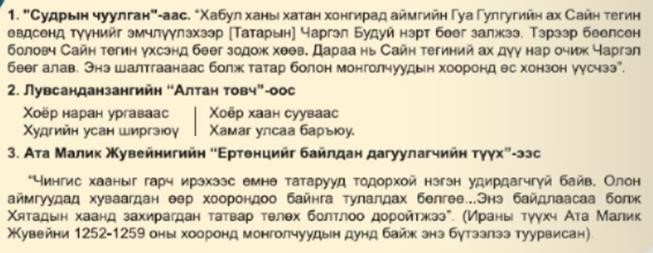 95.Цагаадайн улсын үлдэгдэл, одоо афганистанд байгаа монголчуудыг юу гэж нэрлэдэг вэ?  А) Татар  	В) Хазарa  	С) Барулас  D) Узбек  Цагаадайн улсын суурин дээр . . . . . өөрийн улсаа байгуулсан байна.  А) Төмөр  	В) Улугбек  	С) Бабур  	D) Кебек  Алтан ордны сүүлчийн хаан?  А) Ахмед  	В) Тогтамыш   	С) Мамай  	D) Тогтох  Буддын шашны хоёр ёсны онол гэдэг нь .. . . . . . . . . .  A) Төр болон номын хүчээр ард түмнийг захирах  В) Цэргийн хүчээр захирах  С) Номын хүчээр захирах  D) Энд дурдаагүй  1380 онд орос орныг Алтан ордны улсын дарлалаас гарах эхлэлийг тавьсан тулалдаан хаана болсон бэ?  А) Калка  	 	В) Талас  С) Куликовын тал  	D) Лигница  Ил хаад Египетийн мамлюк нарын эсрэг ямар улс орнуудтай холбоо харилцаа тогтоож байсан бэ?  А) Алтан орд   	В) Орос  С) Юань гүрэн  	D) Франц, Ромын пап  Сурвалжийн мэдээнд тулгуурлан Монгол аймгуудын хямралын шалтгааныг тайларлана уу? ........................................................................................................................................... ............................................................................................................................................ Чаргэл бөөг яагаад хороосон бэ? сурвалж дээр үндэслэн тайлбарлана уу? ........................................................................................................................................................................................................................................................................................................................ “Судрын чуулганаас”- Бүх Монгол аймаг тус бүрдээ тодорхой угийн түүхтэй. Учир нь монголчуудын заншил бол өвөг дээдсийнхээ уг удмыг хадгалах, шинэ төрсөн хүүхэд бүрт түүнийгээ зааж мэдүүлдэг болохоор өөрийн аймаг, уг гарлыг мэддэггүй хүн нэг ч байхгүй... гэсэн эх сурвалжын мэдээг ашиглаж тайлбарлана уу? 1. Монголчуудын уг гарвалын талаар тайлбарлана уу? ........................................................................................................................................................................................................................................................................................................................ 2.Угийн түүхийг мэдэхийн ач тусын талаар бичнэ үү? .......................................................................................................................................................... Бүдүүвч дээр ажилаарай 1. Их эеийн үндсэн үүрэг юу байв? ............................................................. ....................................................  ................................................................................................................ 2. Их хаан, Их хуралдай, Их эеийн хоорондын харилцааг тодорхойлоно уу? .................................................................................................................................................................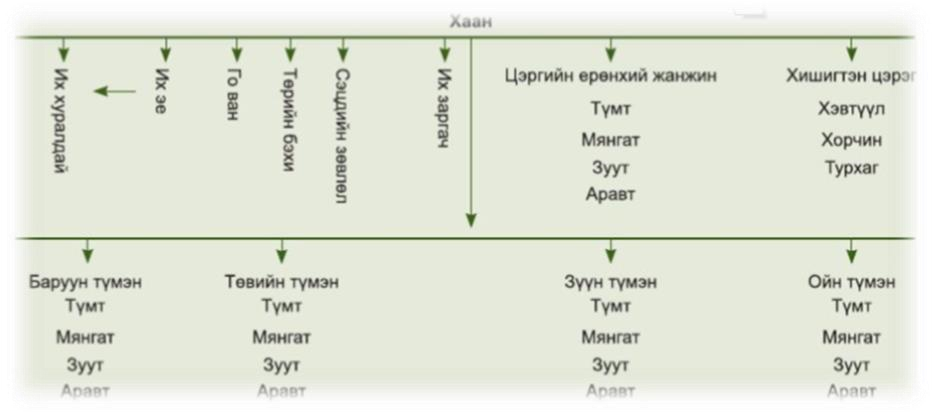 ......................................................................................................................................................                                    Го ван гэдэг үгийн утгийг тайлбарлана уу? ........................................................................................ Чингисийн чулууны бичээс дээр ажиллана уу? 1. Хөшөөг хэнд, хэзээ, ямар үйл явдалд зориулан босгосон бэ? ..................................................................................................... ................................................................................................... 2. Хөшөөний бичээс Монголчуудын соёлд хамаарах ямар ямар мэдээллийг агуулдаг вэ? ...................................................................................................... ......................................................................................................... 1.Гэрэгэ-ийн зориулалт, утга учир юунд орших вэ? ........................................................................................... ............................................................................................. ............................................................................................ 2.Гэрэгэ-ийн Монгол бичээсийн утгийг тайлбарлана уу? .................................................................................................. ................................................................................................... ................................................................................................... 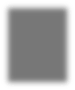 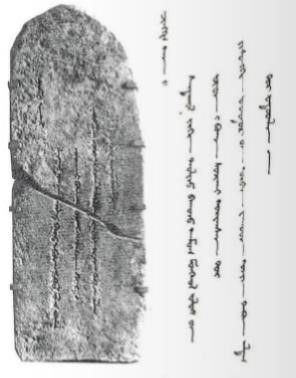 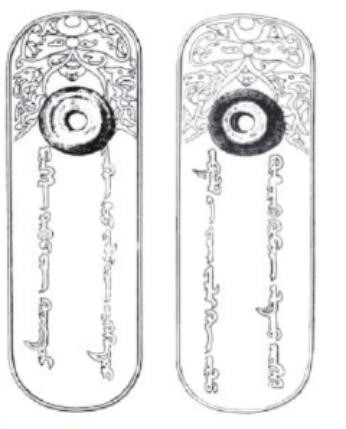 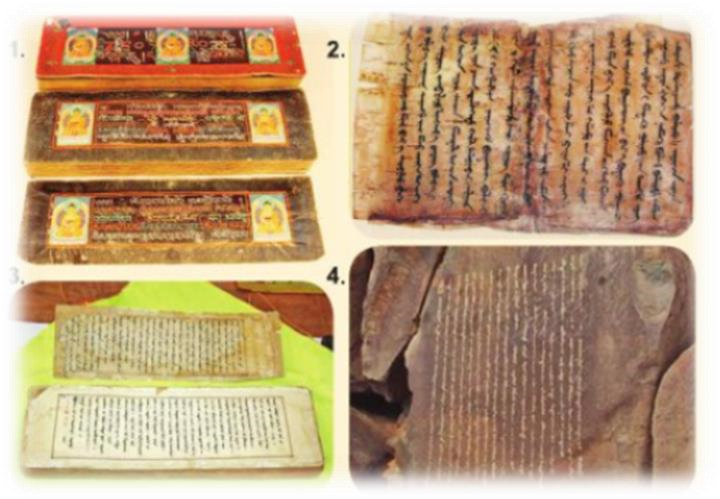  Монголчуудын ном хэвлэлийн бүтээлүүдийг нэрлэнэ үү? .................................................................... ..................................................................... 3............................................................................ 4. ..........................................................................  Монголчууд ном судраа ямар аргаар хэвлэж байсан бэ? ........................................................................................................................................................................................................................................................................................................................ .1 Лю Гуандо-гийн 1280 онд зурсан “Хубилай хаан ан хийж буй нь” түүхэн зураг дээр ашиглан хүмүүсийн эдлэл, хэрэглэлийг шинжлэн нэрлэнэ үү? ................................................................................................................................................................. ....................................................................................................................................................... 2. Зураг дээрх хүмүүсийн үйл хөдлөл, зэр зэвсгийг шинжлэн судалсны үндсэн дээр авын хэдэн төрөл дүрслэгдснийг нэрлэнэ үү? .......................................................................................................................................................................................................................................................................................................................  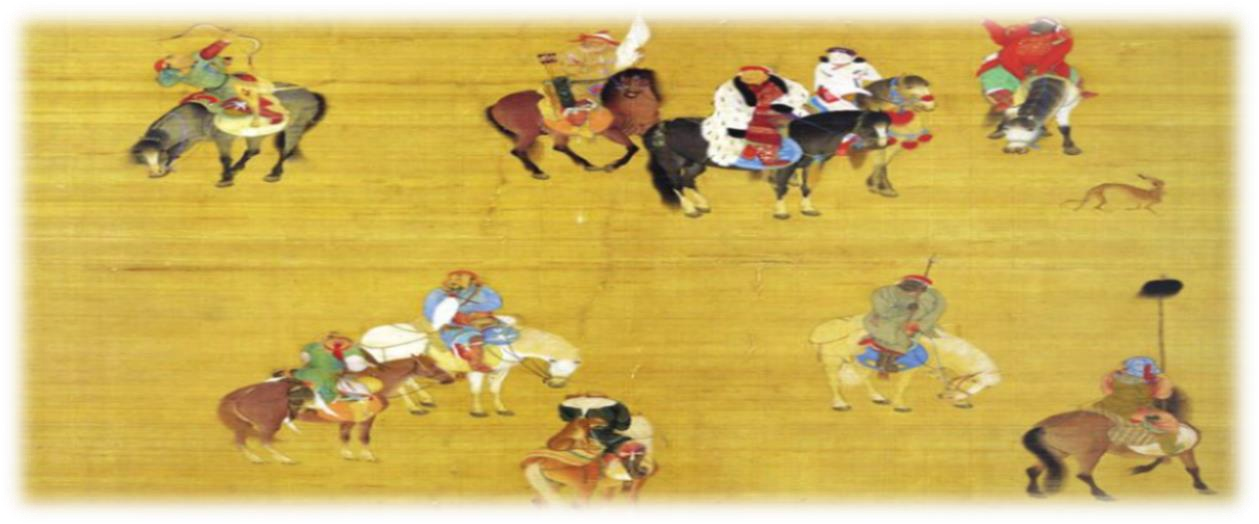 Гүр хаан гэдэг үгийн утгийг тайлбарлан бичнэ үү? ................................................................................................................................. Чингис хаан Их Монгол улсыг байгуулснаар тухай үеийн Монголчуудын амьдралд ямар нөлөө үзүүлсэн бэ?  ..................................................................................................................................................... ..................................................................................................................................................... 12 зууны Монгол аймгуудыг жагсаан бичнэ үү? ................................................                              ................................................... ..............................................                                  .................................................. .................................................                                 ................................................. ..................................................                                 .................................................. Мөнх хааны Мөнгөн модыг урлуулах болсон шалтгааныг нэрлэнэ үү? ............................................................................................ 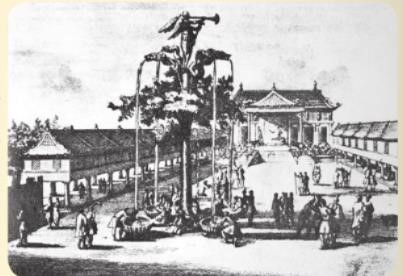 ............................................................................................. ............................................................................................. Мөнгөн мод хэрэглээнээс гадна юуг бэлгэддэг байсан бэ? ........................................................................................................................................................................................................................................................................................................................ 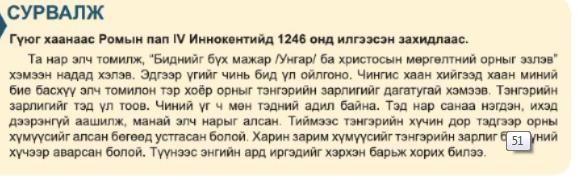 Уг захидалд дурдсанчлан Монголчууд Европт ямар шалтгаанаар аян дайн хийсэн бэ? ...................................................................................................................................................................................................................................................................................................................... Захидалд өгүүлсэн “тэнгэрийн зарлиг” гэх үг ямар утга санааг илэрхийлж байна вэ? .................................................................................................................................................... Сарай гэдэг үгийн утгийг тайлбарлана уу? .................................................................................................................................................... Ил хаан гэдэг үгийн утгийг тайлбарлана уу? ...................................................................................................................................................... Монголын эзэнт гүрний дараах Монгол улс  1.Улс төрийн бутрал гэж юу вэ?  A) Нийгмийн гаж үзэгдэл.  Зөвхөн Монголд болсон түүхэн үзэгдэл.  Нийгмийн хөгжлийн тодорхой шатанд тохиолддог задралын үйл явц.  Улс төрийн бутрал зөвхөн нүүдэлчин улсуудад тохиолддог нийгмийн үзэгдэл.  2. Улс төрийн бутралын үе аль цаг хугацааг хамрах вэ?  A) XII-XIII зуун  	B) XIV-XVII- зуун  C) МЭӨ III-Xзуун  	D) 750000-МЭӨ III зуун  3.XIV-XVII зууны Монголын үед “Онинуд” гэж ямар хүмүүсийг нэрлэдэг байв?  A) Хамжлагагүй тайж  	B) Хамжлагат тайж  C) Улс төрийн эрх бүхий хүмүүс  	D) Лам болсон тайж  4. Батмөнх Даян хааны бодлого үйл ажиллагаанд хийх дүгнэлт.  Нийт Монгол туургатныг шарын шашны далбаан дор дахин нэгтгэж , Монгол оронд бурхан шашныг мандуулсан.  Суурин соёл иргэншлийн бараа таваараар байнга гачигдаж байдаг нүүдэлчид, гадаадад аян дайн хийж, улс орны эдийн засгийг хөгжүүлж, худалдааны шинэтгэл хийж, торгоны замыг хяналтандаа авсан.  C)Монголчуудын салан тусгаарлах гэсэн орон нутгийн феодалуудыг их хааны мэдэлд дахин нэтгэж, нэгдмэл улсыг сэргээсэн боловч үр хүүхдүүддээ, улсаа хуваан захируулснаас төвөөс зугтах хүчийг улам хүчтэй болгосон.  D) Дээрх дүгнэлт бүгд хамааралтай.  5. Хятадын түүхэнд “Тумугийн хэрэг” хэмээн бичигдэн үлдсэн үйл явдлыг тэмдэглэ.  A) Эсэн тайш Хятадтай хийсэн гэрээгээр худалдаачдын тоог 80 хүнээс 3000 болгон нэмэгдүүлсэнийг ийнхүү нэрлэдэг.  Туму цайз монголчуудад эзлэгдсэнийг ингэж нэрлэсэн.  Мин улс Ин-Зуны дүү Цзин-зуныг хаанд өргөмжилснийг.  D)Туму цайзын орчим Ин-Зун хаан монголчуудад олзлогдсоныг ийнхүү нэрлэдэг.  6.Улс төрийн бутрал хэний хаанчлалын үеэс эхлэв?  A) Хубилай хааны B) Тогоон төмөр хааны  C) Мөнх хааны D) Билэгт хааны Зүүн гарын хаант улс хэзээ, хэний хаанчлалын үед байгуулагдсан бэ?  1676 онд Галдан Бошигтын үед  1409 онд Өгш хишигтийн үед  1452-1455 онд Эсэн тайшийн үед  1630 онд Эрдэнэ баатар хун тайжийн үед  8. Монголд шарын шашныг дэлгэрүүлэхэд чухал үүрэг гүйцэтгэсэн хүн?  A) Зонхов Лувсандагва B) III Далай лам Содномжамц  C) Ловон Бадамжунай D) Пагба лам Лодойжалцан  9. Галдан бошигт хааны төрүүлсэн эх хэн бэ?  A) Хиргис хатан Дара Балж B) Өлзийт гоо хатан  C) Торгууд хатан Юм Агас D) Ану хатан  10.Хятадын Мин улс хэзээ байгуулагдсан бэ?  A) 1368  	B)1370 C) 1580  	D) 1206  11. Феодалын бутрал өрнөж Монголчууд түүхэндээ баруун, зүүн хэний ажиллагааны уршгаар салсан бэ?  A) Тогоонтөмөрийн үеэс  B)Үгчи хашха үеэс  Тогоон тайшийн үед  Эсэн тайшийн үед  12. Монголын улс төрийн нэгдэлд 3 гурав дахь удаагаа хэний үед сэргэсэн бэ?  A)Түмэдийн Алтан хааны үед  Ойрадын Баатар хун тайжийн үед  Галдан бошигт хааны үед  Түмэн засагт хааны үед  13. Халхын долоон хошууны үүслийг хэн тавьсан бэ ?  A) Батмөнх даян хаан  	 	B) Гэрсэнз хун тайж  C) Түшээт хан Гомбодорж   	D) Өндөр гэгээн Занабазар  14. Зүүн Монголын язгууртнуудаас хэн анх шарын шашинд орсон бэ?  A) Цахарын Лигдэн хаан  	 	B)Халхын Абтай сайн хан  C) Түмэдийн Алтан хан  	 	D)Батмөнх даян хаан  15. Монгол Ойрадын хууль буюу Дөчин-Дөрвөн хоёрын цаазыг хэзээ батлав?  1691 онд Сөнөдийн Ар элстэйд  1686 онд Заг байдрагийн Хүрэн бэлчирт  1639 онд Ширээ цагаан нуурт  1640 онд Ил тарвагтайн Улаан бураад  16.Даян хааны үед Мин, Монголын хооронд нууцаар, тогтсон цаг хугацаа, газар байргүй явагддаг худалдааг юу гэж нэрлэж байв.  А)Улсын худалдаа   	В) Хувийн худалдаа  С) Ардын худалдаа   	D) Нийтийн худалдаа  17. Тогоонтөмөрийг Хархорумд зугтаж ирсний дараа Юан гүрнийг дахин сэргээх оролдлогыг хэн хийж байсан бэ?  A)Аюушридар  	 	B) Төгстөмөр  C) Майдарбал, Төмөр  	D) Хубилай, Есөнтөмөр  18.Баруун монголын захирдаг тушаалтанг юу гэж нэрлэж байв?  A) Хаан  	B)Тайш  	C) Чинсан 	 D) Хан  19.Баруун, зүүн Монголчуудыг нэгтгэх анхны оролдлого хэдэн онд, ямар хааны үед явагдсан бэ?  Тогоон тайшийн үед 1418-1440  Эсэн тайшийн үед 1452-1455  Тайсун хааны үед 1439-1252  Батмөнх даян хааны үед 1470-1517  20.Монгол Ойрадын хүчирхэг улс байгуулаад “Дөчин дөрвөн хоёр нэг хааны алдар болов” хэмээсний учир?  Монгол улс хүчирхэгжсэнийг илэрхийлсэн утга.  Дөчин түмэн гэсэн утга  Зүүн түмэн Дөч, баруун Монгол дөрвөн түмэн гэсэн утга.  D)Монгол улс нэг захиргаанд орлоо гэсэн утга.  21.Баруун, зүүн Монголыг нэгтгэх гэсэн хоёрдахь оролдлого ямар хааны үед хэдийд хэрэгжсэн бэ?  Мандуул хааны үед, 1463-1467  Маркус хааны үед 1455-1456  Алтан хааны үед 1507-1582  D)Батмөнх даян хааны үед 1470-1517  22.Батмөнхыг 7 настайд нь хаан ширээнд өргөмжилсний үндсэн шалтгаан бол:  A) Эцэг Баянмөнх жонон төрийн хямралын үед алагдсан.  B)Хасарын угсааны ноёд хааны суурийг эзлэхээс татгалзах болсон.  C)Алтан ургийнхнаас хаан ширээнд суух эрх бүхий хүн нь D)Мандухай хатан төр барих болсноос  23.Тогоонтөмөр хааны дараагаар Билэгт цолтойгоор ар Юан улсын хаанд хэн суув?  A)Аюушридар  	B) Мөнхтөмөр  C) Элбэг  	 	D) Төгстөмөр  24 . Мин улстай удаа дараалан тулалдан ялалт байгуулж хаан Ин- Зуныг хүртэл олзолж байсан тайж хэн байв?  A)Эсэн 	 	 B) Тогоон  C) Үгчи хашха  	D) Есөнтөмөр  25.Батмөнхийг Даян хаанд өргөмжилсэн ёслолыг хаана үйлдсэн вэ?  1470 онд Ордос дахь Чингисийн найман цагаан гэрийн өмнө  1478 онд Бурхан халдун уулын бэлд  1475 онд Хархорум хотод  1470 онд Бурхан халдун уулын бэлд  26.Алтан ургийн бус хаадыг юу гэж нэрлэж байв?  A)Чинсан  	B)Бага хаад  C)Тайш  	D)Эсхи хаад  27.Даян хааны төр барьсан 40 шахам жилд тэмцэл, дайн дажин, гадаадын довтолгоо намжсаныг түүхэнд юу гэж нэрлэсэн бэ?  A)Гар газар, хөл хөсөр байсан үе   	B) Гэдэс цатгалан байсан үе  C) Цаглашгүй их жаргалангийн үе   	D) Төрт ёс сэргэсэн үе  28.1558-1592 онд төр барьсан Түмэн хааныг “Засагт” хэмээн нэрлэсний учир?  A) Хүчтэй засаг захиргааг тогтоосон.  Баруун, зүүн түмний ноёдыг оролцуулсан хууль баталсан  Баруун, зүүн түмний ноёдыг оролцуулсан Төв засгийн газар байгуулсан.  Баруун түмний эсэргүүцлийг дарахаар засгийн газрын цэрэг байгуулсан.  Зүүн гарын хаант улсын тэргүүн Эрдэнэбаатар хун тайж ямар аймгаас гаралтай вэ?  A)Торгууд  	B) Дөрвөд  	C) Хошууд  	D)Цорос  Зүүн Монголын голлох түмэн аль нь вэ?  A)Урианхай   	B) Юншээбү   	C) Халх  	D)Цахар  Тогоон тайшийн "... түүний мэдэл доорх монгол нь яг буургүй тэмээ, бухгүй үхэр, азаргагүй адуу, хуцгүй хонь мэт" хэмээснийг аль үед хамааруулж ойлгож болох бэ?  А) Их Монгол улсын үе 	 	В) Монгол гүрний үе  C) XIV-XVII зууны Монгол  D) Манж чин улсын үе  32.Улс төрийн бутралын үеийн Монгол засаг захиргааны хувьд хэрхэн хуваагддаг байв?  А) Аймаг  	В) Ханлиг 	 C) Улсуудад  D)Түмэнд  33.Улс төрийн бутралын үеийн зүүн монголын тэргүүнийг цол?  A)Их хаан 	 B)Хаан 	 C)Жонон  	D)Тайш  34.Улс төрийн бутралын үед жинон зүүн монголын аль гарын түмэнг захирч байсан бэ?  А) Зүүн түмэн  	В)Баруун түмэн  С) Хоёуланг  	 D)Ийм цол байгаагүй  35.XVI зууны үе гэхэд ойрадын бүрэлдэхүүнд багтаж байсан дөрвөн түмнийг нэрлэ.  A)Хошууд, торгууд, дөрвөд, чорос  Хошууд, торгууд, дөрвөд, буриад  Хошууд, торгууд, баатууд, хойд  Барга, торгууд, дөрвөд, чорос  36.Хэдий үеэс хятадын түүх сударт Монголын хаадыг "бага хаад" хэмээн тэмдэглэх болсон бэ?  А) Мөнх хааны дараа  В)Махахурхис хааны үеэс  С) Батмөнх даян хааны дараа  D) Түмэн засагт хаанаас хойш  37. Эсэн тайш өөрйин охин Цэцэгбэхээс “Охин төрвөл үсийг нь, хүү төрвөл голыг самнана” гэснийг учир юу вэ?  Эсэн тайш зээ хүүтэй болох дургүй байсан.  Охин хүүхэд зүс шилэгдэнэ гэж үздэг байсан.  C)Хүү төрвөл жонон болох учир өөрөө төр барих эрхгүй болно гэдгээс.  D) Албан ёсны жонон болох хүүд эрх мэдлээ шилжүүлнэ гэсэн утгатай.  38.Батмөнх даян хааны шинэтгэлийн бодлогод үл хамаарах зүйл өгүүлсэн бол аль нь вэ?  А) Тайш, чинсан зэрэг хэргэм зэрэг хятад цолыг халсан  Эзэлсэн газраа өөрийн 11 хүүдээ хуваан өгсөн. Төрд гавъяа байгуулсан хүмүүст дархан цол, алтан там олгож, алба гувчуураас чөлөөлсөн.  D)Халх Ойрадын цааз баталсан.  39.Батмөнх даян хаан хэдэн жил төр барьсан бэ?  А) 20 жил 	 В) 15 жил  	С)40 гаруй жил  	D) 30 гаруй жил  40. XIV-XVII зууны үед Ижил мөрний орчим суурьшсан ойрадууд нь одоогийн ОХУ-ын хүн амын нэгэн хэсэг болон амьдарсаар байна. Энэ аль улс бэ?  A) Буриад  	B) Тува 	 C) Халимаг  D) Алтайн урианхай  41. Сэцэн хан аймгийг үндэслэгч хэн бэ?  A) Ашихай дархан   	B) Онохуй үйзэн  C) Аминдурал  	 	D) Далдан хөндлөн  42.Улс төрийн бутралын үед Монголын харилцаж байсан хөрш улс аль вэ?  A)Мин  В) Хан  	 C) Сүн  	D)Алтан улс  43.1640 оны Ил тарвагатай Улаан бураад болсон чуулганаар батласан хуулийг түүхэнд юу гэж нэрлэдэг вэ?  A) Ойрадын хууль B)Монголын хууль  C) Монгол Ойрадын хууль D)Халх журам  44.Галданд “бошигт” цолыг хэн өгсөн, ямар утгатай вэ?  1680 онд Өндөр гэгээн Занабазар бурханы элч хэмээн өгсөн  Эрдэнэбаатар хун тайжаас олгосон хан хүү гэсэн утгатай  1679 онд Далай дамаас өгсөн, номч мэргэн гэсэн утгатай.  1668 онд Өндөр гэгээн Занабазараас өгсөн улсын тэргүүн гэсэн утгатай.  45. Элбэг хааны дэргэд Ойрадыг хэн төлөөлөн сууж байв?  A)Хуухай Таюу 	 B) Хархуцаг  C)Батула чинсан 	 D) Үгчи хашха  46.”Ноёдын үхэл чуулганд нохойн үхэл ганд” гэсэн үг яагаад гарсан вэ?  Тогоон тайш үед Уурхай хэмээх газар Агваржан жинон тэргүүтнийг хууран аваачиж хороосноос хойш.  Нууцаар тогтсон цаг хугацаа, байргүйгээр чуулган хийх болсон үеэс  C)Чуулган бүхэн хуйвалдаан зохион байгуулж байснаас.  D)1452 онд Эсэн тайш Уурхай хэмээх газар Агваржан жинон. тэргүүтнийг хууран аваачиж хороосноос хойш.  47.Улсын худалдаа гэж Даян хааны үед Монгол Мингийн худалдааны ямар хэлбэрийг нэрлэж байв?  А)Нууцаар тогтсон цаг хугацаа, байргүйгээр хийддэг худалдаа.  Намар хавар хийдэг адууны арилжаа.  Сард нэг удаа явагддаг хэмжээгээрээ их биш худалдаа.  Хоёр улсын хоорондын тэгш худалдаа.  48.”Өвсгүй гэж нүүсэн нутагтаа буудаг уу? Өнгөгүй гэж гээсэн эмдээ ирдэг үү?” хэмээн Тогтобух /Тайсун/ хааныг барьж хороосны учир?  A)Эсэн тайш өөрийн удмын хүнээр хаан ширээг залгамжлуулах шалтгаанаас.  В)Горлосын Цавдан ноён өөрийн охин Алтганыг төрхөмд нь буцаасны өс санаж.  C)Хүү төрвөл Жонон болох учир өөрөө төр барих эрхгүй болно гэдгээс.  D) Агваржин жононг хаан ширээнд суулгахын тулд.  49. 0доогийн Хөх хотын үүслийг 1575 онд хэн тавьсан бэ?  А) Түмэн засагт хаан  	B) Алтан хан  С) Абтай сайн хан 	 	 D) Лигдэн хаан  50.Түмэдийн Алтан ханы үйл ажиллагаанд үл хамаарах зүйл энд өгүүлсэн байна уу?  A)Төв засгийн газар байгуулсан.  Шарын шашны тэргүүн Содномжамцтай уулзаж, холбоо тогтоосон.  Баруун гарын нутаг дэвсгэр дээр газар тариалангийн аж ахуй. хөгжүүлсэн  Мин улстай худалдаа хөгжүүлэх бодлого барьж байсан.  51.XIV-XVI зууны үед "Түмэн" гэдэг нэр томъёо ямар утгыг илэрхийлж байв?  A) Түмэн цэрэг гаргах боломж бүхий нэгж.  Мянган цэрэг гаргах нэгж.  Улс гэсэн утгыг агуулж байв.  Их хааны эзэмшил нутаг.  52. 1475 онд Мандуулыг хаан ширээнд суухад хэн хамгийн их нөлөөлсөн бэ?  A)Уйгуд аймгийн Исмайл тайш  Том хамарт Юнгэн хатан  Энгүд овгийн Цоросбай Төмөр чинсан  D)Ихирис аймгийн ноён Бэгэрсэн  53.Хүрээ нүүдлийн гол шинж? A) Эзнээ хүрээлэн бууна.  Харьцангуй суурин шинжтэй.  Малчид бүхлээрээ ноёны харъяат болсон.  Дээрх шинжүүд бүгд холбогдоно.  54.Улс төрийн бутралын үед цэрэгт мордох, ав хомрогонд оролцох албыг юу гэж нэрийдэж байсан бэ?  A) Аян авын алба  B)Язгууртны авдаг алба  Эзлэгдсэн харь орноос авах алба  Аравны нэгийг тоолж авах журам  55.Дөрвөн ойрадын дөрвөд нь хэний үр хойчис удам вэ?  A)Бөртэ чинын удмын Дуба сохорын  Хавт Хасарын  Хэрэйдийн ван ханы  Эсэн хааны хүү Борнагалын харъяат нарын  56. Халхын хант улсуудаас Түшээт хан тэргүүлэх үүрэгтэй байсан нь хэний үед тохиодог вэ?  А) Гомбодорж 	 B)Өндөр гэгээн Занабазар  С) Чахундорж  	D)Шолой  57.Монголоос тодорсон анхны хувилгаан нь:  А)Өндөр гэгээн Занабазар   	В) Далай лам Содномжамц  С)Жалханз хутагт Дамдинбазар  	D)Богд Жабзандамба  58.Монголчууд бурхны шашныг залах болсны шалтгаан:  A) Бурхны шашны өлгий нутаг Энэтхэг, Түвдтэй холбоотой байсан  B)Шашны номлол, зан үйлд тулгуурлан олон шашнаас сонголт хийсэн  Ер нь тохиолдлын шинжтэй байсан  Гаднаас нөлөөлж тулгалт хийсэн  59.Монголд шарын шашин дэлгэрсний түүхэн учир холбогдолд аль нь хамааралгүй нь аль вэ?  A)Бусад орны шашин дэлгэрэхэд сөрөг нөлөө үзүүлсэн  Монголд Энэтхэг, Түвэдийн соёлын зарим ололтыг дэлгэрүүлсэн  Монголчууд нэгэн шүтлэгтэй болсноор оюун санааны барилдлагаар холбогдсон  D) Овгийн байгууллын үлдэц, бөөгийн мөргөлийн зарим зан үйлийг халсан  60.Дор өгүүлсэн бүтээлүүдийн аль нь улс төрийн бутралын үед гарсан бэ?  Даян хааны зургаан түмний магтаал  Мандухай цэцэн хатны домог  Салхинд хийссэн хамхуулын үг  а ба b хариулт хамаарна  61. Дөчин, дөрвөн хоёрын буюу Монгол –Ойрадын цаазын түүх:  A)Даян хаан Халх-ойрадыг 1500-аад онд нэгтгээд цааз хууль гаргасан боловч хойч үе нь түүнийг дагаагүй  B)1640 онд Халх-Зүүн гарын ноёдын Улаан бураагийн чуулганаар баталж, 1688 онд Хүрэнбэлчирийн чуулганаар Халхын ноёд хүчингүй болгосон  C)Дөчин түмэн халх, дөрвөн түмэн Ойрад манжийн эсрэг батлсан ч 1755 онд монголчууд манжид эзлэгдснээр хүчингүй болжээ.  D) 1640 онд Халх-Зүүн гарын ноёдын Улаан бураагийн чуулганаар баталж, 1691онд Долнуурын чуулганаар хүчингүй болгосон.  62.Халхын гурван хаад, долоон хошууны ноёдын дээд өвөг  Лигдэн хаан өөрийн долоон хүүд Халх түмнийг хуваан өгч захируулоах болсоноос, тэдний ахмадууд нь өөрсдийгөө хаан цол шагнах болсноор тэд халхын өвөг болжээ  Гэрсэнз жалайр хун тайжийг нас барсны дараа түүний хатан 7 хүүд нь халх түмнийг хуваан захируулах болсноор халх түмний  ноёдын өвөг болжээ  Батмөнх даян хааны 4-р хүү Гэрэс Болдыг үхсэний дараа отгон дүү Гэрсэнз нь түүний 7 хүүд тэнцүү хуваан халх түмнийг захируулах болсон иймээс халх дээд өвөг болжээ  63. 0тогийн үндсэн шинж аль нь вэ?  A) Засаг захиргааны нэгж B) Хувь өмч  C) Цэргийн зохион байгуулалтын нэгж  D) а ба с хариулт хамаарна.  64.Халхад анх хэн "Хан" цол хүртсэн бэ?  А) Түшээт хан Гомбодорж   	В) Алтан хан  С) Түмэн засагт хан  	 	 D)Абтай сайн хан  65. Зүүнгарын хаант улс байгуулагдахад түүнийг эсэргүүцсэн зарим ноёд нүүдэллэсэн. Хэн хаашаа нүүдэллэсэн бэ?  Хөө өрлөг ноён Хөх нуур хүртэл, Хөндлөн убаш тайж баруун Сибирь, Ижил мөрөн хүртэл, Гүүш хан хэмээх Төрбайх ноён Ижил мөрөн хүртэл  Хөө өрлөг ноён Ижил мөрөн хүртэл, Хөндлөн убаш тайж Хөх нуур хүртэл, Гүүш хан хэмээх Төрбайх ноён Хөө өрлөг ноён баруун Сибирь, Ижил мөрөн хүртэл, Хөндлөн убаш тайж Ижил мөрөн хүртэл, Гүүш хан Төрбайх ноён Хөх нуур хүртэл  Хөө өрлөг ноён баруун Сибирь, Ижил мөрөн хүртэл, Хөндлөн убаш тайж Хөх нуур хүртэл, Гүүш хан Төрбайх ноён Ижил мөрөн хүртэл  66. Зүүн Монголын Баруун 3-н түмнийг нэрлэ.  Халх, Цахар, Урианхай  Ордос, Түмэд, Юншээбү  Цахар, Ордос, Урианхай  Халх, Цахар, Түмэд  67.Батмөнх хаан халхын нутгийг хэнд залгамжлуулсан бэ?  A)5-р хүү Алчиболд, отгон хүү Гэрсэнз хоёрт хувааж өгснөөр өвөр таван отог, ар таван отог үүссэн  B)Өөрийн 7 хүүдээ хувааж өгсөн  Хүү Ноонох Үйзэнд өгсөн  Халхын нутгийг ард олонд эзэмшүүлсэн  68. Халхын 8 хошуу ямар үйл явдлаар 34 хошуу болон хуваагдсан бэ?  Ар таван отог, өврийн таван отог задарсны дараа  Занабазарыг Өндөр гэгээнээр өргөмжлөгдсний дараа  1691 онд Манж нар Халхыг эзэлж авсны дараа  5-р хүү Алчиболд, отгон хүү Гэрсэнз хоёрт нутгаа хувааж өгснөөр  69. “Буургүй тэмээ, бухгүй үхэр, азрагагүй адуу, хуцгүй хонь” мэт гэж хэн юуны учир хэлэв?  A)Тогоон тайш Зүүн Монголын хааныг хүчгүй байгааг  B) Эсэн тайшийг Зүүн Монголчууд хүчгүй байгааг  C)Лувсанданзан тухайн үеийн Монголын байдлыг  D) Судлаачид дөчин дөрвөн хоёрын үеийг бүхэлд нь  70. Батмөнх даян хааныг балчир байх үед улс төрийн үйл хэргийг хэн голлон эрхэлж байв?  A) Мандухай хатан   	В)Жинон Баянмөнх  С) Исмэйл тайш 	 	D)Ибэрэй  71. Зүүн Монголын Зүүн гурван түмнийг нэрлэ.  Халх, Цахар, Юншээбү  Ордос, Түмэд, Юншээбү  Цахар, Ордос, Урианхай  Халх, Цахар, Урианхай  72.Мандухай сэцэн хатан “Хасарын үрд очвол хамаг эвдрэлийн үүд нээгдэнэ” хэмээсний учир?  A) Хаан ширээний төлөөх тэмцэл дууссаныг  B)Өнөболд ванд хайр сэтгэлээ илэрхийлж хэлсэн  Чингис болон Хасарын удмын хоорондын зөрчлөөс Монголчуудын тэмцэл хурцдаж улс гүрэн задрана гэсэн утга  Чингисийн болон Хасарын удмын хоорондын зөрчил шийдвэрлэгдснийг хэлж байна.  73.Ойрадын ноёдын түүхэн хамаарал  Цорос  	 	A. Хархул ноён,  Хошууд  	 	B. Хөө өрлөг,  Дөрвөд  	 	C. Байбугас,  4. Хойд  	 	D. Далай ноён.  5. Торгууд  	 	E. Султан тайш,  A)1а,2c,3b,4e,5d  	B)1d,2а,3c,4b,5e  C)1а,2b,3d,4e,5b  	D)1а,2c,3d,4b,5e  74. Дараах хаадын цолыг тохируулнө уу?  1. Абтай сайн хаан   	A. “Төр хашигч хаан” цол  2. Алтан жонон  	 	B. “Даян хаан” цол өргөмжлөв.  Батмөнх хаан  	 	C. “Очирбат тулгар Түшээт хан”  Аюушридар  	 	D. Билэгт хаан  A)1c, 2а, 3b, 4d 	 B)1d, 2а, 3c, 4b  C)1а, 2c, 3d, 4e  	D) 1а,2c,3e,4b  Зүүн Монголын зургаан түмэн тэдгээрийн нутаг дэвсгэрийн хамаарал.  A)1а, 2b, 3c, 4d, 5e, 6f 	 B)1b, 2а, 3e, 4c, 5d, 6f  C)1f, 2e, 3d, 4c, 5b, 6а 	 D)1а, 2e, 3f, 4d, 5c, 6b  Ойрадуудын оршин байсан нутаг дэвсгэрийн хамаарал:  Дөчин дөрвөн хоёрын хямралын үед 1388-1408 онд 20 жилийн дотор 5 хаан солигдохдоо тэд ямар нэгэн шалгаанаар алагдсан байдаг. Тэдгээр хаад хэн хэн байв?  Тогоонтөмөр, Энх, Элбэг, Гүнтөмөр, Үгэчи хашха  Зоригт,Энх, Элбэг, Гүнтөмөр, Үгэчи хашха  Зоригт,Энх, Элбэг, Гүнтөмөр, Мандуул  D)Аюушридар Энх, Элбэг, Гүнтөмөр  78.Гэрсэнзийн 7 хүүгийн эзэмшил байсан нутаг /одоогийнхоор/  1.Ашихай  	 	A. Бэсүд, Илжгэн отог-Говь-алтай Шарга,Дэлгэр, Тайшир, Халиун,  2. Ноёнтой 	 B. Хүрээ, Хороо, Цоохор отог-Төв аймаг Өндөр довоос Хэрлэнгийн хөдөө арал  3.Ноонох үйзэн 	 C. Тангуд, Сартуул отог, Завханы Алдархаан, Цагаанчулуут,Говь-Алтайн  Баян–Уул, Жаргалан,Хөхморьт,  Дөрвөн Ойрадын удам, нэрийн хамаарал.  Халхын дөрвөн ханы анхдагчид:  1.Очир бат тулгар Түшээт хан  	 	A. Дашдондов эфү  2. Махасмади Сэцэн хан 	 	 	B. Шолой  3.Эрдэнэ бишрэл засагт хан 	 	 	 C. Абтай  4.Сайн ноён хан  	 	 	 	D. Субадай  A) 1а, 2b, 3c, 4d  	 	B) 1d, 2b, 3c, 4а  C) 1b, 2c, 3d, 4а  	 	D) 1c, 2b, 3d, 4а  Ойрадаас Монголын хаан ширээнд суусан анхны хаан хэн бэ?  А) Үгэчи хасаха  	Б) Эсэхү  	В) Тогоон  	Г) Эсэн  XY-XYII зууны үед Монголын гадаад харилцааны гол зангилаа нь юунд чиглэгдэж байсан бэ?  А) Дэлхийн улс орнуудыг эрхшээлдээ байлгахад.  Б) Монгол-Хятадын хоорондын харилцааны асуудалд.  В) Монгол-Европын улс орнуудын харилцааны асуудалд  D) Монгол-Солонгосын хоорондын харилцааны асуудалд  83. Халх буюу Ар Монголд байгуулагдсан анхны хийд нь аль вэ?  А) Чойжин ламын хийд  	 	B) Дамбадаржаалан хийд  C) Амарбаясгалант хийд  	 	D) Эрдэнэзуу хийд.  84. Улс төрийн болон Манжийн эрхшээлд байх үеийн Монголын нийгэм-улс төрийн үзэл санааны гол чиглэл нь юу байв?  А) Эв нэгдлийн үзэл санаа   	B) Тусгаар тогтнолын үзэл санаа  C) Дээрхи хоёр хариулт зөв  85. Эсэн тайшийн охин Цэцэг бэхээс хэн төрсөн бэ?  А) Батмөнх Даян хаан  	B) Баянмөнх жонон  C) Ажай  	 	 	D) Тогтоабух  Үгэчи хасаха хааны цол?  А) Даян  	B) Тайш 	C) Гүйличи  D) Бага хаан  Тогоонтөмөр хааны магтаалд  “Цавчих илдний ир болсон Цариг дуулганы дэл болсон” хэмээн ямар түмэнг хэлдэг вэ?  А) Цахар  B) Халх  C) Түмэд  D) Ордос.  Мандухай сэцэн хатан аль овгийн хүн бэ?  А) Боржигон  B) Энгүд  	C) Өөлд 	 D) Дарлиган.  Мин улсын зүгээс Монголчуудад худалдахыг хориглодог зүйл нь юу байв?  А) Торго  	B) Төмөр 	 C) Зэвсэг D ) Тариа будаа.  Бослого гаргасан учир ямар түмэн нь түмэн байх эрхгүй болж байсан бэ?  А) Урианхай  B) Торгууд 	 C) Дөрвөд 	 D) Юншээбүй  Тайш, чинсан зэрэг хэргэм болон Юан улсын үед хэрэглэж байсан пинчжан, чжиюань зэрэг хятад цолыг аль хааны үед халсан бэ? А) Түмэн засагт 	 B) Алтан хан  C) Батмөнх Даян хаан  	D) Тайсун  XV-XVII зууны үед гарсан түүхийн бүтээлүүдээс илүүцийг нэрлэ  А) Лу. Алтан товч 	 	 B) Эрдэнийн товч  C) Асрагч нэртийн түүх  	D) Судрын чуулган  Монголын алтан ургийн зарим хаадыг цолтой нь онолдуулан нэрлэ.  Аль ханы бага хаан Молун нь хүү Түвэдээ үхэхэд зуун хүүхдийг алж дагуулах, зуун ингэний ботго алж буйлуулах гээд ард түмний дургүйцлийг төрүүлж байсан бэ?  А) Алтан хан   	B) Түшээт хан  	C) Сэцэн хан   	D) Засагт хан.  Эзэмшил нь одоогийн ОХУ-н Красноярск муж хүрч байсан Халхын ноён?  А) Абтай сайн хан  	 	B) Сэцэн хан Шолой  С) Засагт хан Норов  	D) Шолой убаш хунтайж  Молон, Магахүргис хаад ямар нэрээр түүхэнд тэмдэглэгдсэн байдаг вэ?  А) Даян хаан   	 	В) Үхэгт хаан  С) Дөчин хаан  	 	D) Засагт хаан  Монголын түүхийн зарим эх сурвалжуудад Лигдэн хааныг юу гэж нэрлэсэн байдаг вэ?  А. Даян хаан   	 	В. Үхэгт хаан  С. Дөчин хаан  	 	D. Засагт хаан  Дүүгээ(хүүгээ)хөнөөн бэрээ авч сууснаар зүүн, баруун Монголын зөрчлийн үндсийг тавьсан хаан?  А. Аюушридари              B. Элбэг  С. Гүнтөмөр                     D. Батула  XIV-XV зууны үеийн засаг захиргааны бүтцийг хамгийн багаас нь эхлэн зөв дараалалд оруулна уу?  А. Түмэн-аймаг-отог  	 В. Отог-түмэн-аймаг  С. Отог-аймаг-түмэн  	D. Отог-хошуу-түмэн  Улс төрийн бутралын үед Зүүн Монголын Зүүн 3 түмэнг. . . цолтой ноёд захирч байв.  А. Хаан      В. Жонон           С.Тайш        D. Хунтайж        101.Билэгт хаан хэмээн алдаршсан, Монголын их хаан аль нь вэ?  А. Гүнтөмөр хаан B. Төгстөмөр хаан C. Элбэг хаан D. Аюушридара хаан E. Буяншир хаан 102.Тогоон тайш, “... Төр мэдэх сайдаа гадаа суулгана, өчүүхэн мэдэх хүнийг төрд явуулнам”хэмээн 1437 онд аль Монголчуудыг хэлсэн бэ?  ......................................................................... Эсэн тайш хаан 1453-1454 оны хооронд төр барьж байсан бол, энэ он цагийг зууны тоололдшилжүүлбэл хэддүгээр зууны аль үе вэ? .......................................... Монголын түүхэн сурвалжид “Эзний уул мэт цагаан гэрийг хадгалсан” хэмээн бичигдсэн,Чингис хааны онгоныг сахих үүрэгтэй зүүн Монголын түмэн аль нь вэ? ........................................................................................ 105.Батмөнх Даян хааны төр барьж байсан он жилүүдийг түүхэн сурвалжид хэрхэн өгүүлсэн байдаг вэ?  .......................................................................................... 1577 онд Төвдийн шарын шашны тэргүүн Содномжамцыг залж түүнд “Далай лам” цолыг анх өгсөн түүхэн зүтгэлтэн хэн бэ?  А. Хошуудын Гүүш хан B. Түмэдийн Алтан хан C. Халхын Сэцэн хан Шолой D. Түшээт хан Гомбодорж E. Өндөр гэгээн Занабазар 1640 онд Тарвагатайн Улаан бураа хэмээх газар “Монгол-Ойрадын их цааз”-ыг баталжээ. Уг цаазад “Дөчин дөрвөн хоёр хуучин эвдрэлээ огоороод санаа нэгтгэв. Монгол Ойрадад дайсан ирвэл хэл өг. Хэл сонсож байж захын ноён эс ирвээс зуун хуяг, зуун тэмээ, зуун адуу авах болов” хэмээн өгүүлсэн нь ямар утгыг илэрхийлж байна вэ?  ..................................................................................................................................................... ....................................................................................................................................................108.1688 оны 9 сард болсон Ар элстэй чуулган дээр Өндөр гэгээн Занабазар “ Манжийн хааны эд агуурс нь тэнгэр лусын эд эрдэнэсийн хэв хадаг торго тэргүүнтэн бүрдсэн их буянтай мөний тул тэр зүг явбаас төр тогтож, хамаг амьтан жаргасугай” хэмээн  өгүүлсэнээс өөрийн өгөгдлийг бичнэ үү? .......................................................................................................................................... 109.Монголчуудаас Чин гүрэнд залгуулж байсан албыг зөв тохируулна уу? Мал адгуулах  	 	a. 8 цагаан морь 1 цагаан тэмээ багтана. Шинэлэхийн жасаа  	b. Манжийн хааны насыг уртасгах ном унших. 3. Түнлий номын жасаа  	c. Дарьгангад байгуулсан. А. 1-a, 2-b, 3-c.  	 	B. 1-c, 2-a, 3-b. C. 1-c, 2-b, 3-a.  	D. 1-b, 2-a, 3-c.  	E. 1-a, 2-c, 3-b. 110.1630-аад оны төгсгөлөөр Халхын ноёдын нэгэн бичигт ”...хаан хүмүүнд хас их төр, хамагт сонсогдох сайн алдар нэр хамгаас хэрэгтэй тул хамгаас төр шашныг мандуулах нэрийг эрэлдье. Зургаан түмний эзэн биднийг жолоодон эс чадав. Тэр эс чадавч бидний өөргүйн тулд хас их төрийг хадгалж суунам бид” хэмээн өгүүлжээ. Энэ баримт ямар утга санааг илэрхийлж байна вэ? ....................................................................................................................................... ....................................................................................................................................... ...... 111.Монголд Буддын шашин гурван удаа дэлгэрсэн. Гурав дахь удаагийн буюу XVI зууны II хагасаас дэлгэрсэн шашин нь эхний хоёр дэлгэрэлтээс юугаараа онцлог байсан бэ? /2 оноо/ Нийтийг хамарч чадаагүй Бурхны шашны улааны урсгал дэлгэрсэн. Зөвхөн ордны хэмжээнд язгууртны дунд дэлгэрсэн. Бурхны шашны шарын урсгал, нийтийг хамран дэлгэрсэн. Монголын уламжлалт бөөгийн шашны зүгээс дэмжлэг авсан. 112. Дараах бичвэрт цэгийн оронд тохирох өгөгдлийг нөхөн бичнэ үү?  XV-XVII зууны үед Хутагтай сэцэн хунтайжийн зохиосон 1. .......... зэрэг хууль цаазын бичиг, Шамба засгийн зохиосон 2. ....................... зэрэг түүхийн зохиол, 3. ................ зэрэг түүхэн үйл явдлыг уран зохиолын хэлбэрээр бичсэн зохиолууд бичигджээ. a. “Асрагч нэртийн түүх”            b. “Алтан товч” c. “Алтан ханы цааз”d. Үйсэн дээр бичигдсэн 18 цаазын хураамж e. “Тогоонтөмөр хааны гэмшил” А. 1a, 2b, 3c В. 1d, 2b, 3a С. 1b, 2c, 3d D. 1c, 2a, 3e Е. 1d, 2e, 3b 113.Манжийн төрөөс сүм хийд, лам нарын тоог олшруулах бодлого баримталж байсан боловч хуулинд “... Аливаа лам нар дуртайяа лам болсугай хэмээх нь буй бөгөөс хууль ёсооор Журганд мэдүүлэн бичиг тэмдэг авч лам болго... Хэрэв магад гарахын тэмдэг авсангүй ламыг эргүүлэн хар болгосугай” хэмээсэн байдаг. Энэ баримтанд ямар гаргалгаа хийж болох вэ?  ....................................................................................................................................... 114.Монголд шарын шашныг дэлгэрүүлэхийн тулд авч хэрэгжүүлсэн арга хэмжээнүүдийг дурьдахдаа буруу ташаа зүйл өгүүлсэн байна уу? / A. Улс орны нэгдмэл байдлыг бэхжүүлэх зорилготой шашныг ашиглах B. Төрийн зүгээс лам нарын эрх дархыг хуульчлан бэхжүүлэх бодлого явуулсан. Сүм хийдийг олноор нь байгуулсан. Лам болохыг хөхүүлэн дэмжиж албан татвараас чөлөөлөх зэргээр дэмжиж байсан Хойлоглох зан үйлийг дэмжин дэлгэрүүлж байсан. 115.Монголд шарын шашныг дэлгэрүүлэхийн тулд авч хэрэгжүүлсэн арга хэмжээнүүдийг дурьдахдаа буруу ташаа зүйл өгүүлсэн байна уу?  A. Улс орны нэгдмэл байдлыг бэхжүүлэх зорилготой шашныг ашиглах B. Төрийн зүгээс лам нарын эрх дархыг хуульчлан бэхжүүлэх бодлого явуулсан. Сүм хийдийг олноор нь байгуулсан. Лам болохыг хөхүүлэн дэмжиж албан татвараас чөлөөлөх зэргээр дэмжиж байсан Хойлоглох зан үйлийг дэмжин дэлгэрүүлж байсан. 116. Дараах бичвэрт цэгийн оронд тохирох үгийг нөхөн бичнэ үү?  Аюуш гүүш 1587 онд 1. .................. үсэг, 2. .................. 1648 онд Тод үсэг, Өндөр гэгээн Занабазар 1686 онд 3. ..................... үсгийг тус тус зохиожээ. А. Саган сэцэн В. Зая бандид Намхайжамц С. Дөрвөлжин үсэг D. Вагиндрагийн үсэг Е. Али гали үсэг F. Соёмбо үсэг А. 1a, 2b, 3d, В. 1f, 2d, 3a, С. 1e, 2d, 3c, D. 1e, 2b, 3f, Е. 1c, 2a, 3d, 117.Монгол угсаатны өнөөгийн нутагшлыг газрын зурагт тэмдэглэсэн дугаартай нь тохируулан тэмдэглэнэ үү? Өвөр /Өмнөд/ Монгол 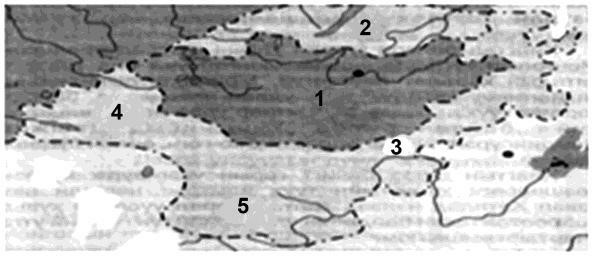 Дээд Монгол Монгол улс /Ар Монгол/ Ойрад /Өрнөд/ Монгол Буриад /Умард/ Монгол 118. Монголын Түмэд түмний тэргүүн бөгөөд Монгол оронд бурхны шашныг дахин дэлгэрүүлсэн улс төрийн зүтгэлтэнийг нэрлэнэ үү? ......................................................................... 1. Луут  	 A. Уйгар  2. Мөөмт  	 B. Хятан  3. Балиглиг 	  C. Хүннү  4. Хэрлэн барс D. Нирун  A. 1d,2c,3b,4а  B. 1c,2d,3а,4b  C. 1а, 2c, 3b 4d  D. 1b,2c,3а,4а  1. Хүннү  A. Хан  2. Сүмбэ B. Эль, эзэн  3. Тоба  C. Шаньюй  4. Нирун  D. Каган  5. Түрэг  E. Зонхилогч  1. Хамаг монгол  A. 3 голын сав  2. Хэрэйд 	  B. Хангай Хэнтийн уулсын завсраар.  3. Татар  	 C. Буйр нуур, Халх голын саваар  4. Найман 	  D. Орхон голоос Эрчис мөрөн, Зайсан нуур хүртлэх газар  А) 1c, 2b, 3а, 4d  B)1а, 2b, 3c, 4d  C) 1c, 2а, 3b, 4d  D)1b, 2c, 3d, 4a  1. Хасар 	 A. Бөртэ хатны хөвгүүн  2. Бэлгүнүтэй   B. Өэлүн эхийн хөвгүүн  3. Өгэдэй  	 C. Алунгоо хатны хөвгүүн  4. Бэгтэр  	 D. Сочигэл хатны хөвгүүн  A) 1a,2b,3d,4c  B) 1c,2d,3a,4b  C) 1b,2c,3a,4d  	 D) 1a,2c,3d,4b  1. 1256-1266   А. Бат хаан  2. 1236-1241   В. Бэрх хаан  3.1280-1287   С. Мөнхтөмөр хаан  4. 1266-1280   D. Тудамөнх хаан  А) 1b, 2a, 3c, 4d  В. 1c, 2b, 3a, 4d  С) 1a, 2b, 3d, 4c  D) 1c, 2a, 3d, 4b  1. 1328-1332   А. Хубилай  2. 1260-1294   В. Тогоонтөмөр  3. 1333-1368   С. Төмөр (Буян)  4.1295-1307   D. Төвтөмөр  А) С1, В2, А3,D4 В) А2, В3, С4, D1  С) А3, В1, С4, D2  D) А4, В1, С2, D3  1. 100 орчим жил  А. Юань улс  2. 100 гаруй жил  В. Алтан ордны улс  3. 200 орчим жил  С. Ил хаадын улс  4. 250 орчим жил  D. Цагаадайн улс  А) 1a, 3c, 3b, 4d  В) 1c, 3b, 3d, 4a  С) 1c, 2a, 3b, 4d  D) 1b, 2c, 3a, 4d  1. 1260-1265   А. Алгуйхан  2. 1370-1405   В. Кебек хан  3. 1318-1326   С. Дува  4. 1290-1318   D. Төмөр  A) 1c, 2b, 3a, 4d  В) 1a, 2c, 3d, 4b  С) 1d, 2b, 3c, 4a  D) 1b, 2d, 3b, 4c  1.Халх  	 A. Монголын төв хэсэг  2.Цахар  	 B. Жанчхүүгийн давааны умард  3.Ордос  	 C. Их цавын чуулган  4.Урианхай   D. Их зуугийн чуулган  5.Түмэд  	 E. Шилийн голын чуулган  6.Юншэбү 	  F. Зуу-удын чуулган  1.Дөрвөд  	 A. Эрчис мөрний сав газар  2.Хошууд  	 B. Хами орчим  3.Торгууд 	  C. Тарвагатайн орчим  4.Цорос  	 D. Ил мөрний хөндий дагуу  A) 1а, 2b, 3c, 4d B) 1d, 2b, 3c, 4а C)1b, 2c, 3d, 4а  D) 1c, 2а, 3b, 4d  4.Аминдурал  	  D. Гэрүд, Горлос отог- Туулаас Хархорум  5.Дарь  	 	 E. Урианхай отог- Ховд, Говь- Алтайн зарим нутаг  6.Далдан хөндлөн   F. Хатиган овог-Хэрлэнгийн эхээс Халх гол  7. Саму Бума  	 аймгийн нутаг  G. Үнэгэд, жалайр отог-Архангай,Өвөрхангай, Баянхонгор, Завхан A) 1g,2b,3d,4a,5f,6c,7e   	B)1a,2b,3g,4b,5f,6c,7e  C) 1g,2a,3d,4b,5f,6c,7e   	D) 1g,2a,3d,4b,5e,6c,7f  1.Цорос  	 A. Ван ханы удам, турхаг торгон цэргийн нэрнээс  2. Хошууд  	 B. Хавт хасарын удам, Хянганы орчмоос очсон  3.Торгууд  	 C. Хутуга бэхийн удам, хоньтон гэсэн үг  4.Хойд  	 D. Дува Сохорын удам,Цорго гэсэн утгатай  A) 1а, 2b, 3c, 4d  B) 1d, 2b, 3а, 4c  C) 1b, 2c, 3d, 4а  D) 1c, 2а, 3b, 4d  1. Дарайсун   А. Засагт хаан  2. Түмэн 	  В. Даян хаан  3. Буян 	  С. Гүдэн хаан  4. Батмөнх  	 D. Сэцэн хаан  A) 1a, 2b,3c,4d  	 B) 1c,2a,3d,4b  C) 1d,2a,3c,4b   	D) 1b,2a,3d,4c  